南通市中等职业教育质量年度报告（2018年）南通市教育局2019年3月南通市中等职业教育质量年度报告(2018年)根据江苏省教育厅《关于做好2018年度中等职业教育质量报告编制和发布工作的通知》（苏教职函〔2019〕1号）及南通市教育局《关于做好2018年度中等职业教育质量报告编制和发布工作的通知》（通教高职【2018】56号）文件精神，现将本市2018年度中等职业教育质量报告如下：1.基本情况 1.1办学规模2018年南通市有中等职业学校（含技工学校）24所，其中：职业高中（中专）11所，五年制高职1所，技工学校（含民办）12所。现有国家中职教育改革发展示范学校3所、首批江苏省现代化示范性职业学校3所、省高水平现代化职业学校9所。较2017年，新增3所省级现代化示范校。全市中等职业学校2018年招生数为19425人，毕业生数为18690人，在籍学生总数8万余人（其中11所职业高中和1所五年制高职实际在校学生总数为59511人）。与2017年相比，全市中等职业学校招生人数略有下滑，这与2018年江苏省微调高中阶段普职招生比政策相吻合。 1.2设施设备2018年，全市中等职业学校（不含技工学校、成人中专、高职院校附设中职班，下同）占地面积2314129平方米，建筑面积1448689平方米，其中：产权校舍面积总计1284729.06平方米，较2017年新增4538.52平方米；非学校产权校舍建筑面积总计31300平方米；固定资产323423万元。仪器设备价值54033万元，纸质图书160万册，计算机17188台。与2017年相比，各项生均值都有所提高，且较大幅度高于国家标准。2018年，全市中等职业学校共创建6个省级实训基地、10个现代化专业群、3个省级智慧校园。1.3教师队伍全市中等职业学校教师整体素质在提升，结构在优化。2018年，全市中等职业学校专任教师数3773人，外聘兼职教师350人；专任教师本科以上学历占86.75%，其中博士研究生1人，硕士研究生472人，占专任教师总数的21.87%；专任教师拥有中专系列正高级讲师12人（较2017年新增2人）、副高级职称教师数1362人，占专任教师总数的40.23%；高校系列教授6人，江苏省特级教师8人，江苏省职业教育名师工作室7个（较2017年新增5个省级名师工作室），39名兼职教师获省级资助。2018年，全市中等职业学校获江苏省教学大赛一等奖17项、二等奖29项、三等奖25项，综列全省第三；2个教学团队获全国职业院校教师教学能力大赛一等奖（全省15个），名列第一；启东中专董晓老师获全国第六届黄炎培职业教育杰出教师奖。2.学生发展2.1学生素质全市中等职业学校始终坚持立德树人，传承南通地方先贤张謇先生“首重道德，次则学术”的育人理念，坚持“德育为先”、“先成人后成才”的育人原则，践行社会主义核心价值观，通过多元载体，建立职业教育的“养成教育+”思维，夯实德育根基，将养成教育成果深度融合于学生发展的各个领域，形成以养成教育为基础和实现工具的教育新质态。2.1.1创新德育举措 力促综合素质提优2018年，全市中等职业学校创新德育举措，强化德育课程和阵地建设。突出养成教育、社会主义核心价值观教育和工匠精神、创新意识有培养。培养学生坚定理想和职业信念，引导学生坚守社会道德、遵纪守法，切实增强学生的就业创业和社会适应能力,培养学生的社会责任感和良好的行为习惯：每周一的升旗仪式，具有强烈的仪式感；一周一次的周记批阅，是师生间的小秘密；每天全校同唱一首歌，给了学生满满的正能量；周五回顾点评会，激发着学生的共鸣与认同感。通过这些有温度的、有血有肉的全员、全程、全方位育人新举措，引导全市中等职业学校学子在潜移默化中改变。2018年，全市加大树立优秀中等职业学校学生典型，10名学生获市首届“最美中职生”称号，南通市级“三创”学生84人、优秀学生干部42人，先进集体58个，全市中等职业学校166人获评省级优秀个人，70个班级（集体）获评省级先进班集体。 2.1.2拓展教育途径，校园文化特色鲜明2018年，全市中等职业学校大力推进校园文化建设，建立“理念识别、视觉识别、行动识别”三大文化标识系统，着力构建具有历史传承、时代特征和学校特色的中等职业学校校园文化体系；对办学理念进行深化解读，使得办学理念在新的发展时期得以传承、延续和升华；对建筑内外和道路的标识系统进行统一规划设计，校园面貌焕然一新，文化氛围日益浓郁；学生的爱校情怀不断增强。2.1.3抓实有效教学，学业水平质量提升全市3所中等职业学校获评江苏省“教学管理”30强，2所学校获评江苏省“学生管理”30强；2018年江苏省普通高校单独招生考试，全市中等职业学校3804人参考，1645人达本科线，本科上线率43.24%，本科上线人数占全省1/3，列全省第一；参加2018年江苏省职业学校学业水平考试，全市 9818人学生参考，所有学考科目的全市合格率：公共基础课平均合格率达97.99%，专业理论课平均合格率达97.96%，专业技能平均合格率96.63%，较2017年均有一定提升。2.1.4推进各种措施，保障学生体质健康全市中等职业学校牢固树立 “健康第一”的指导思想，高度重视学生身体素质，深入推进学校体育卫生工作，让健康成为学生的终身财富，为社会培养身心健康、体魄强健、意志坚强、充满活力的合格人才：切实落实“中小学生每天一小时校园体育活动”要求，开足开齐体育课；根据学生成长规律和健康发展新要求，构建有中等职业学校特色的体育课程体系；举办多层次多形式的学生体育运动会，构建学生竞技体育培养体系；定期组织学生健康体检，为学生体质保驾护航。表1  2018年度全市中等职业学校学生学业水平考试与对口单招高考情况汇总表说明：学业水平考试情况根据省考试院下发的成绩库数据进行统计。2.2 在校体验2.2.1展现文明风采全市中等职业学校深入开展社会主义核心价值观、八礼四仪教育活动，积极参与南通市创建全国文明城市活动，用实际行动践行社会主义核心价值观，并以中职文明风采大赛、创新创业大赛等系列素质竞赛活动为抓手，不断丰富学生活动载体。2018年，全市中等职业学校学生参加第九届江苏省中等职业学校“文明风采”竞赛活动，共获得一等奖43项，二等奖57项，三等奖85项，4所学校获得组织奖；参加省创新大赛获一等奖7项、二等奖12项、三等奖18项，1所学校获优秀组织奖。表2-1  南通市中等职业学校学生2018年在校体验满意度抽样调查问卷统计表12.2.2 丰富社团活动全市中等职业学校充分发挥共青团组织在学生思想政治工作中的生力军作用，坚持党建带团建，切实加强团的思想建设、组织建设和作风建设，积极推进“团建创新工程”、“团员素质提升工程”，努力打造“支部定级”、“团员定格”工作特色，不断强化团员意识教育。各校积极承办南通市“优秀传统文化进校园”活动，充分利用迎新年、清明节祭扫烈士墓、五四青年节、18岁成人宣誓和职教宣传周等社团活动进行集中展示。表2-2  南通市中等职业学校学生2018年在校体验满意度抽样调查统计表2【案例分享1】南通市旅游中等专业学校：创业社团让教育多一些“温度”南通市旅游中等专业学校从2011年开始开展“爱满校园”活动，其中“巧手创业”项目为创业实践的初步探索奠定了基础。2013年，学校在新校区建设“紫琅寻梦”创业园，成立了“紫琅寻梦”学生创业社团，并进行省职教学会职教研究立项课题《中职旅游服务类学生创业实践的校本研究》的探索研究，形成具有学校特点、专业特色的“紫琅寻梦”创业教育模式。1. 依托“紫琅讲坛”激发创业意识。邀请名师、创业成功人士、优秀毕业生到校，进行创业理念教育、创业实践指导、创业模式开发等方面的讲座，并针对高三实习生，进行职业心理、就业创业等方面进行心理疏导，正确看待焦虑、自卑、抑郁等方面的情绪问题以及与同事、领导之间的人际交往问题。2. 借助“紫琅寻梦”创业园提高实践能力。2013年起，学校在新校区建设了“紫琅寻梦”学生创业园，在专业教师指导下，学生遵守学校的创业管理制度，独立管理、自主经营，在实践中摸索、在总结中反思，已逐步形成较为成熟的经营模式。3. 结合创业能力及各级各类技能竞赛，磨砺专业技能和心理素质，培养坚定笃实、永不言败的“紫琅精神”，并将这种精神运用到创业实践中。4. 形成有效的考核评价制度。学校拟定了《关于学生“创业教育学分”的规定》，对《“三创生”评选制度》进行了修订完善。并与校园文化建设相挂钩，将学生的创业实践表现与“校园之星”、“三创生”、“优秀干部”、“优秀团员”的评选相结合，激发学生潜能，促进学生进一步发展。同时每学期评选出“优秀创业基地”，树立榜样，以激励学生自主创业的良性竞争。 5. 营造“坚定笃实、永不言败”的紫琅创业教育文化。学校积极打造“紫琅文化”这一富有专业特征、地域特色和学校特点的个性化、高品位的文化育人品牌，2014年被评为“江苏省职业教育德育特色学校”。“紫琅寻梦”创业教育的探索丰富了“紫琅文化”的内涵与外延，凸显学校育人宗旨，培养出具有坚定笃实、永不言败的“紫琅精神”的创新创业人才。同时借助校园网、校园广播、画廊宣传等平台，举行创业主题班会、黑板报比赛、演讲、征文等活动，展示创业成绩，进行创业宣传，营造良好的紫琅创业教育文化氛围。通过创业社团实践活动，学生树立了正确的职业理想，专业技能和创业能力有了显著提升：近三年，参加江苏省职业学校创业能力比赛，获得省二等奖1项，省创业知识竞赛优胜奖2项（全省前100名）；提高了学生的就业和创业激情，近三年的学校毕业生本地就业率维持在以上95%，90%以上的学生在定点单位（克丽缇娜、文峰大饭店、面包新语等）受到肯定与好评，应届毕业生主动创业人数每年约递增25%。创业教育与实践让职业学校的学生找到了属于自己的成功之路！ 2.2.3强化技能水平全市中等职业学校高度重视学生的专业技能学习和训练，充分发挥实训基地的技能教学和实践教学功能，严格按照省颁人才培养方案开足开齐实训课程。各校除了不断对已有的实训装备升级改造外，还将社会主义核心价值观融入教育教学全过程，培养学生良好的职业精神和道德品质，并通过教育教学管理督导、教学常规检查、高薪聘请企业高级工程师、能工巧匠来校担任学校兼职教师等方式，学生专业技能水平得到明显提升。2018年江苏省职业学校技能大赛，全市中等职业学校学生获金牌22枚（列苏中苏北首位），银牌41枚、铜牌93枚；在2018年全国职业院校技能大赛上，共获得金牌1枚，银牌2枚、铜牌3枚。2.2.4发挥典型引领 为发挥中等职业学校先进集体与个人在职业素质方面的示范辐射作用，市教育局与团市委、市总工会、市人社局等部门紧密合作开展了市“三创”优秀学生、优秀学生干部和先进集体、“南通市技术能手”、“南通市青年岗位能手”等评选，全市中等职业学校每年有近千名师生获得各级各类荣誉表彰，在全社会树立了“尊重劳动，尊重知识，尊重人才，尊重创造”的良好风尚，进而引领各校形成了相应的校园文化和育人氛围。 【案例分享2】江苏省启东中等专业学校：创新教育取得丰硕成果近年来，江苏省启东中等专业学校高度重视创新教育，以创新课程为创新教育基础平台，以校创意技能节为创新教育活动平台，引进企业技改项目，构建了学校创新型人才培养模式。在培养学生创新意识、激发学生创新兴趣、提高学生创新能力等方面取得丰硕成果。学校成立了由姚亮老师领衔的“创新名师工作室”，由有技术特长和项目开发经验的教师当辅导员，带领学生进行项目开发，通过参与实际项目设计、制作，接触生产一线的技术，了解企业技术需求和专业领域最新动态，从而使学生的创新能力、创新动力及创新信心得到提高，在省内外各级各类比赛均取得优异成绩。2018年，在江苏省第八届职业教育创新大赛中，启东中专参加的创新作品展评和机械人工程创新赛中共获得1金、2银、3铜的优异成绩，入围省赛的四件创新作品和两件机器人工程创新项目全部获奖：钱泉成同学的创新作品《全密封自吸式气动物流自动化控制系统》获一等奖，龚陆丁同学的《配电柜静电监测智能防盗预警远程集控系统》获二等奖，沈杰同学的《风力发电迎风面自适应风速随动控制系统》和徐晟力同学的《小型贵金属饰品自动称重分拣贴标一体化装置》获三等奖。在2018年机器人工程创新赛中朱楠炜、毛宇航、黄千睿团队获二等奖，龚陆丁、施翔天、周金龙团队获三等奖。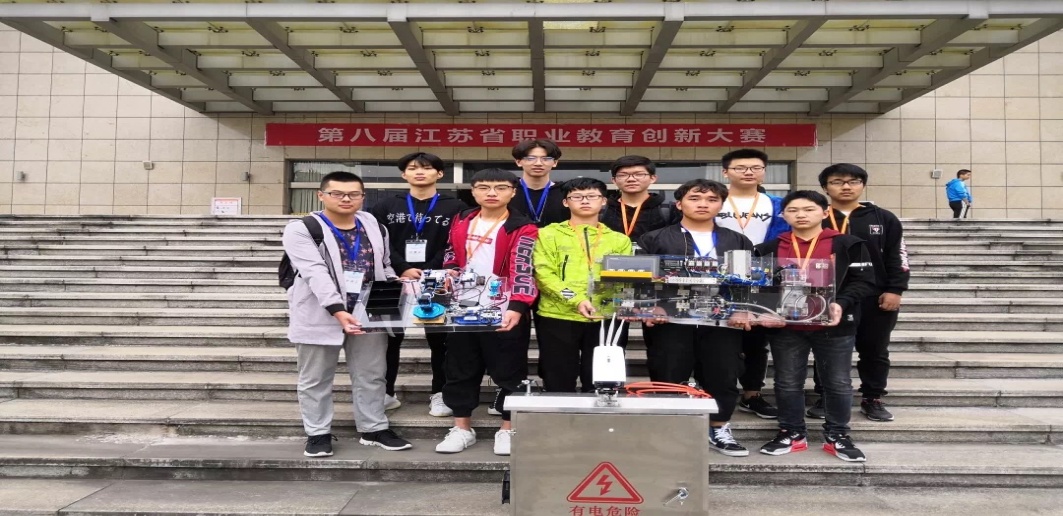 表2-3  南通市中等职业学校2018届毕业生对学校满意度抽样调查统计表表2-4 南通中等职业学校2018年毕业生职业能力调查数据表表3  2018年度全市中等职业学校技能大赛获奖情况汇总表表4  2018年度全市中等职业学校学生文明风采大赛和创新大赛获奖情况汇总表2.3就业质量全市中等职业学校牢记“职教富民、服务地方”这一职业教育办学使命，广泛拓展渠道，构建就业网络。积极推行“现代学徒制”试点改革，引企入校、订单培养、顶岗实习等合作源泉竞相迸发。各校与市内外多家知名企业形成了稳定的合作关系，保证学生就业无压力。抽样调查显示，2018年，全市中等职业学校应届毕业生就业形势稳中向好：平均就业率97.35%，升学率74.89%，直接就业率22.46%，其中直接就业学生中本地就业率达90.47%，有效服务地方经济建设；抽样调查显示，全市中等职业学校应届毕业生初次就业起薪情况：初次就业平均月收入3450元左右（2017年为2400元左右），各项数据与上一年度相比均稳中有升。抽样调查显示，与南通市地方重点产业配套的土木水利类、加工制造类、轻纺食品类、财经商贸类、旅游服务类和文化艺术类专业中职毕业生对口就业率高达100%，其他专业就业率均在99%以上，整体就业率达99.81%。全市五年制高职毕业生更是备受用人单位青睐，毕业生月收入、专业相关度、对口就业率和用人单位满意度逐年稳步提升，自主创业比例逐年提高。学生的动手能力、协调能力、敬业精神、创新能力和岗位适应能力、职业道德和职业素养得到用人单位的肯定与好评。表5-1  南通市中等职业学校2018届毕业生就业情况抽样调查统计表表5-2 关于南通市中等职业学校2018届毕业生就业质量抽样数据统计表抽样调查显示，全市中等职业学校2018届毕业生毕业生就业去向分布情况：到国家机关、企事业单位就业的毕业生数为3122人，占直接就业学生数的81.03%；合法从事个体经营的毕业生数为372人，占直接就业学生数的9.65%；其他方式的毕业生数为270人，占直接就业学生数的7.01%。见图1.图1 南通市2018届中职毕业生就业去向分布抽样调查显示，全市中等职业学校2018届毕业生就业产业分布情况：从事第一产业的毕业生数为229人，占直接就业学生数的5.94%；从事第二产业的毕业生数为1153人，占直接就业学生数的29.92%；从事第三产业的毕业生数为2471人，占直接就业学生数的64.13%。见图2.图2 南通市2018届中职毕业生产业就业分布抽样调查显示，全市中等职业学校2018届毕业生就业地域分布情况：在本地就业的毕业生数为3385人，占直接就业学生数的87.85%；到异地就业的毕业生数为467人，占直接就业学生数的12.12%；到境外就业的毕业生数为1人，占直接就业学生数的0.03%。见图3.　图3 南通市2018届中等职业学校毕业生就业地域分布3.质量保证3.1现代职业教育体系建设2018年，全市中等职业学校积极参与现代职业教育体系试点项目建设，为人才培养高质量发展探索路径、积累经验。南通中专、通州中专、海门中专分别与苏州大学应用技术学院、南通大学、南京信息工程大学、南通理工学院等高校进行 “3+4”试点；2018年“3+4”中职本科分段培养试点项目获批“3+4”试点.其中，海门中专与南京信息工程大学“3+4”分段培养试点项目的所有学生顺利通过转段考试，67人全部被录取为南京信息工程大学2018级自动化专业和会计专业全日制新生，录取率100%；如皋第一中专、如皋中专、海门中专等与江苏工程职业技术学院、南通科技职业技术学院、沙洲职业工学院、常州机电职业技术学院、常州信息职业技术学院等高职院校进行“3+3”分段培养的现代职教体系试点项目，各项目均完成招生计划，计划完成率100%，构建了与高等职业教育相衔接的课程体系。3.2学校基础能力建设南通市委市政府高度重视职业教育事业的发展，除了从战略层面将职业教育发展列入南通“十三五”规划、“十三五”教育发展规划，还出台多项政策支持职业教育发展，在各项国家和省级职业教育示范、特色项目创建活动中成效显著，引领、推动了全市职业教育现代化发展。海门中专被认定为“国家中等职业教育改革发展示范学校”，全市现有国家改革示范校3所；在省现代化示范性职业学校创建中，海门中专、通州中专、如皋一中专成功入围，目前全市共建成省现代化示范性职业学校6所，规模居全省前列。全市中等职业学校根据区域经济社会发展需求，调整、优化专业结构布局。各县（市、区）中等职业教育以服务产业转型发展、促进就业为目标，立足市场调研，动态调整专业设置，提高了专业结构与产业结构的吻合度，为地方经济社会发展所需人才提供了重要保障。2018年，全市新增五年制高职计算机网络技术等专业和中职轨道交通等专业，专业结构进一步优化，专业群链也得到进一步拓展，新增省中等职业教育现代化专业群8个，职业教育办学的社会吸引力进一步增强。表6-1 全市中等职业教育省现代化专业群建设情况一览表3.3教育教学改革全市中等职业学校坚持质量意识，围绕教学中心工作，积极推进课堂教学改革，实施“任务单导学”、“项目化教学”，提升学生学习的针对性，实现有效教学，学生文化水平和专业水平得到大幅提升。坚持以赛促教，不断将大赛标准融入到专业教学中，提高教学标准与人才培养质量。各中等职业学校均建立了校级教学大赛制度。2018年组织了全市职业学校教学大赛，全市13所中等职业学校543个教师团队（839人次）经学校选拔推荐参赛，共评出一等奖 112项、二等奖166项、三等奖164项；101个教师团队（174人次）代表全市参加全省教学大赛四个项目的比赛，共获得省级一等奖17项、二等奖29项、三等奖25项；如东中专叶飞飞老师及其团队代表江苏省参加2018年全国职业院校教学能力大赛中职组课堂教学比赛，喜获一等奖；南通市教育局获得“优秀组织奖”。3.4质量保障体系建设根据江苏省职业学校教学管理、专业管理文件要求，全市各中等职业学校准确把握本专业人才培养的目标定位，进行人才培养方案的滚动修订，重点审核新设置专业人才培养方案。同时，以创新课程体系和改革教学内容为重点，准确把握课程定位，依据国家、省制定的课程标准，严格执行国家德育课、文化课课程标准，根据学校人才培养规格的需要不断修订学校各专业专业课、技能课课程标准，建立了较为完善的课程标准体系。以促进学生全面发展、提高学生综合素质为目标，全市开展了公共选修课程的改革实践活动，以通州中专、旅游中专等学校为实验基地，取得了良好效果。全市积极推动教诊改工作，督促各中等职业学校及时更新中职管理系统平台数据，利用大数据研判全市中等职业教育发展现状，并针对问题加强调研和研究，规范了各中等职业学校的办学行为，促进了教育教学质量的提高。3.5师资队伍建设全市中等职业学校以习近平新时代中国特色社会主义思想为指导，认真贯彻中共中央国务院《关于全面深化新时代教师队伍建设改革的意见》、全国教育大会精神和省委省政府《关于全面深化新时代教师队伍建设改革的实施意见》，聚焦“道德优美、学术纯粹”南通教师价值追求，积极落实学校、教师主体责任，推动新时代中小学教师《职业行为十项准则》落地生效，加快培养“四有”好老师，为南通职业教育高质量发展提供了强劲动力。各中等职业学校严格按照上级部门规定比例执行核对学校教师编制，完善和落实学校教职工的人事（劳动）、工资待遇、社会保障和技术职称（职务）评聘政策，全面落实学校教职工绩效工资制度。积极推进以学校发展和教师发展为本，以教师专业发展为抓手，以名师梯队建设为突破口，全面提高教师队伍整体素质。2018年，在全省中等职业教育名师工作室评选中，全市新增陈建、吴开宇等省级名师工作室5个（见表6-4），目前，全市江苏省级名师工作室达到16个，已经成为本地区中等职业学校教师协作发展的重要基石。表6-2 2018年全市新增省级名师工作室统计表全市中等职业学校教师教育科研意识进一步增强，积极投身于职业教育教学研究，不断提高自身教育教学业务水平，教育科研成果丰硕：2018年，南通市教育科学研究院组织了职业体验课程和公共选修课程优秀教学设计评比活动，有力推动了职业教育课程改革不断深入；全市中等职业学校教师共发表论文1075篇，以主持人参加的国家职业教育教学成果奖评比，共获得国家级教学成果奖（职业教育类）二等奖4项。表7  2018年度全市中等职业学校教师省级教学大赛获奖情况汇总表表8  2018年度全市中等职业学校教师课题、论文、专业发展等情况汇总表【案例分享3】 江苏省如皋中等专业学校：立德树人育英才 科研创新谱华章江苏省如皋中等专业学校高度重视教师队伍建设，认真贯彻国家、省教育规划纲要，落实教育部《关于实施职业院校教师素质提高计划的意见》，制定了《江苏省如皋中等专业学校“十三五”师资队伍发展规划》和《进一步加强教师队伍建设实施意见》，精心打造“强师文化”品牌，坚持以人为本，以“正”育人，引导广大教师以德立身、以德立学、以德施教，努力成为有理想信念、有道德情操、有扎实学识、有仁爱之心的“四有”好老师。主要举措：（一）精心完善管理机制，为教师发展提供保障。学校构建分管校长、教科室、教研组教科研管理网络，实行二级管理机制，运作成熟、教科研管理规范与高效；（二）科学制定发展规划，为教师发展明确方向。学校因人制宜、因时制宜、因科制宜地指导教师制定个人“三年专业发展规划”，做到“三了解”（自己、学校要求、自己想要重点发展的项目），重点思考“三问题”（专业发展现状、重点突破方向、想法和要求），准确定位 “三目标”（分年度具体、可操作、可检测的目标和任务），做到“三链接”，即将自己所定的目标与学校发展目标链接，将个人发展与学校发展链接，将个人预设的任务和学校教研、科研、德研工作链接，将学校教育教学工作转化成自己的任务，教师在认真完成各项工作的同时，也相应实现了发展目标。（三）高效组织立体研修，为教师发展注入活力。请进来，让先进的教育思想落地生根；走出去，拓宽优秀人才的广阔视野；立足校本，开展特色校本研修，让思想的火花相互碰撞；构建了单周星期三下午集中教师政治学习与业务学习、双周星期三下午集中教师开展教研组与备课组活动的校本研修长效机制，给校本研修的制度化、正常化、专业化提供了有力保障。（四）全面搭建教研平台，为教师发展开辟途径。扎实推进青蓝工程、名师工程，通过“压担子”“引路子”“架梯子”“搭台子”“树牌子”，积极实施名师工程；.鼓励教师参加教学大赛、技能大赛，为教师搭建教学、科研与大赛一体化平台，将教师参与教学大赛、技能大赛的成绩纳入教师成长考核机制，优化大赛奖励政策，以奖促赛，以绩定奖；鼓励教师立足教学一线，面向课堂实践，积极开展论文创作和课题研究，以课题带动课改，以课题提升课改的工作思路，积极推进课程和教学改革，以课题为抓手，致力于教育教学质量提高，形成具有个性化的教科研成果。主要成效：学校造就了一支师德高尚、业务精湛、结构合理、善于创新、团结和谐的高素质、专业化教师队伍：现有省特级教师2人，省职教领军人才3人，省333优秀人才2人，省职业教育教科研中心组成员8人、南通市职业教育教科研中心组成员17人，南通市学科带头人13人，南通市骨干教师16人，如皋市学科带头人20人，如皋市骨干教师57人；建成省级名师工作室1个，南通市名师工作室4个，2018年，学校获得“南通市教师发展先进集体”荣誉称号。4.校企合作4.1制度平台建设全市认真贯彻《校企合作条例》、《国务院办公厅关于深化产教融合的若干意见》、《省政府办公厅关于深化产教融合的实施意见》，出台全市促进产教融合相关意见，指导和推动实现产教融合、校企合作。全市各中等职业学校趁势而上，以政策红利为契机，校企双主体育人，共建共享信息平台，打造产教融合“共同体”，实现了教育链、产业链与价值链的有机衔接，育人供给与用人需求在更高水平上达到了平衡。4.2现代学徒制全市积极开展 “现代学徒制”试点工作，投入专项经费，对试点工作进行扶持。2018年8月，全市职业学校现代学徒制试点工作小组组织开展了南通市“十三五”教育科学规划“现代学徒制”专项课题的结题论证工作，取得了一批较有实践推广价值的研究成果；11月，开展“南通市校企合作”最佳组合和市示范性职业教育实习（实训）基地评选活动，共评选出校企合作最佳组合10个，认定第二批南通市职业教育校企共建校内实训基地8个，第二批南通市职业教育示范性职工培训中心3个，第二批南通市职业教育技能名师工作室4个，南通市职业教育专业建设研究基地培育对象6个，南通市示范性职业教育实习（实训）基地10个，表彰2018年度南通市现代学徒制试点工作先进个人28个；12月，参加江苏省现代学徒制试点工作会议， 通州中等专业学校在会上作经验交流，南通经验得到省专家组的充分肯定；12月底，南通市顺利通过教育部首批现代学徒制试点地区考核。 4.3实习实训全市中等职业学校高度重视学生实习实训建设与管理，不断加大投入力度，以提高实习实训基础设施设备条件。2018年，全市新增江苏省现代化实训基地6个，国家改革示范校、省现代化示范校均建有虚拟仿真实训工厂，有效提高了学生实习实训效率。表9 全市中等职业教育省现代化实训基地建设情况一览表全市各中等职业学校高度重视实习生管理工作，均严格执行《中等职业学校学生实习管理办法》，通过规范实习管理行为，努力提高学生实习岗位专业适配度，加大对实习生工作、学习、生活等状况的动态管理和跟踪考核，密切与顶岗实习企业的交流联系，维护学生合法权益，促使更多的实习生被企业看中留用。图4 2018年南通市中职实习生单位落实情况抽样调查图5 2018年南通市中职校企合作提供岗位情况抽样调查表4.4职教集团全市充分发挥职教集团校企合作、产教融合的巨大优势，努力寻找合作的“最大公约数”，在人员互派、课题研究、技术服务、设备应用、产品开发等方面进行资源共享、优势互补，最大程度促进教学链、岗位链和产业链的深度融合。各中等职业学校广泛倾听行业建议和企业意见，在如何更好满足群众接受更优质职业教育的美好期盼方面下功夫，各职教集团项目建设取得了新的成绩，促进了全市职业教育的发展。 【案例分享4】  江苏省通州中等专业学校：校企共建圣夫岛家纺学院根据三方战略合作框架协议，江苏省通州中等专业学校与通州区家纺商会、江苏圣夫岛纺织生物科技有限公司共建圣夫岛家纺学院（学校二级学院）。共建。双方共同组建“圣夫岛创新综合班”（以下简称“创新综合班”或可就称之为“圣夫岛班”），并以此为抓手，双方积聚各自领域优质资源，致力于家纺专业人才培养规格的明确定位、专业设置的科学论证、人培方案的制定修订、教学工场的规划建设、校本教材的编写推广、招生策略的研究实施和对口项目的共同申报等，致力于巩固企业现有经营管理优势、延伸企业的产业范围、改革经营的重要环节等，致力于合作项目的投资运营、创新创汇、教育实践等，形成常态化的创新工作机制。共享。校企双方按照合作框架协议，梳理各自在生产经营、人才培养、产品研发方面的资源，实现双方人力资源、教育教学师资、信息利用、设备使用的共享共用，帮助企业和学院解决短板问题，避免重复投资、利用效益不高所造成的浪费。共赢。学院通过合作，促使企业转型升级，突破企业目前政策倾斜、人员更新、管理现代化改革的瓶颈。企业利用市场信息采集的渠道优势，与学院共同建立健全信息收集分析、及时应用反应机制，帮助学院填补与市场衔接紧密度不够的天然鸿沟，帮助学院对人才培养实用性、适用性的探索实践。学院通过教育教学、对外交流，全面树立企业的品牌形象；企业通过生产经营活动，全方位推广学院办学成果、业绩。学院为企业新产品开发、创新成果转化、教育型企业申报等提供全面支持和跟踪服务；企业以实际行动全力配合学院专业建设、教育质量提升、特色理论的归纳推广等工作。企业优先选录学院培养的优秀毕业生，为学院优秀毕业生提供成长成才的优良环境和持续发展的有效机制；学院研究家纺行业链群发展动态，培养企业亟需好用的优秀适岗人才。通过学校基地和企业设备资源共享，进行以教带工、以工施教实践，实现资源高效利用，产生共享效益。解决企业目前用人成本过高、员工队伍老化、技术骨干流动频繁的发展瓶颈，改变学院师资编制固定、设备更新有限、实战训练过少的困境。提取一定比例的合作经营收入和政策优惠的资金，用于优秀学生的奖学助学，用于鼓励为学院和企业创新创造的师生、员工。利用部分合作红利，实施企业规划、学院专业建设的可持续发展战略。帮助企业拓展延伸产业，走多引擎发力的集团化发展路子；帮助学院利用办学优势，跨界开拓家纺相关的新兴专业，走链、群、域综合发展的专业建设道路。【案例分享5】 江苏省南通中等专业学校：“三翼一体”、“三跨一身” 校企合作育人才人才打造“三翼一体”服务平台。针对行业企业快速发展态势，专业教师对企业生产实际中的新技术、新工艺、新方法了解甚少，不仅自身的专业动手能力较弱，而且往往习惯于依照教材定教，根据经验施教，造成教学内容与岗位规范、教学活动与生产过程、课程目标与培养目标脱节，学生入职后难以适应职业岗位需求和生涯发展需要。面对新常态、新变化，我校服装专业骨干教师团队主动对接企业职业岗位工作内容、运转方式、技术变化，依据专业教学标准要求，制定专业团队发展规划，并采用校企合作模式共同培养学生，共建专业工作坊、企业工作站、名师工作室“三翼一体”服务平台，确保人才培养方案的优势运行和持续发展。推进项目化教学改革。学校深入推进项目化教学改革，要求各专业深刻把握专业教学标准、行业企业职业岗位和人才需求新变化，大力实施项目化教学。服装专业率先引入服装企业生产情境，凸显服装课程中“艺术+技术”相融合的教育理念，使教学标准实施具有更明晰的重点和落脚点，形成以“基础认识（一维）——技能训练（二维）——项目模拟（三维）——实体孵化（四维）”为轴线的服装专业项目化教学多维实践模式。构建校企联动“三跨一身”人才培养方案。“三跨一身”服装人才培养方案重点关注学生在获得经验中成长和参与活动中发展的理念，在目标的承接、内容的衔接、教法的运用等方面突出让学生在观察、分析和感悟的过程中习得知识和技能，引导学生规划自身的生涯发展。我校服装专业深谙人才培养方案的时 代要求，打破传统的育人模式，引入了企业人力资源管理、技术管理、培训管理等方面的先进经验，在保证基本要求的同时，给予学生探索的更大空间；在确保教学目标与质量的同时，给予学生发挥的更大空间，实现校企合作教育共生的局面，以“价值创新”实行校企联动育人机制，“价值创新”包含三个方面：一是体现服装专业学生的职业价值及贡献度；二是提升研发价值，以服装客户需求为引领挖潜产品价值，三是树立培育学生品牌意识，扩大示范引领作用，实现专业特色的规划目标。系统开发教学典型案例。南通中专服装专业集成教研组集体备课教案范例、课堂教学生成性资源、服务企业产品开发实践性资源，形式了系统化的教学典型案例。其中，服装专业在教学典型案例的开发过程中探索模拟提供企业服装设计、生产、营销等真实环境，完善专业技能教学环节。教师从企业岗位生产实际、服务企业产品研发过程中提取教学素材，提炼、完善教学内容，把开展教学研究与企业生产实际结合起来，把新技术、新工艺引进课堂教学，形成有实际应用价值的课堂教学素材；教师对学生完成工作任务过程中形成的分析报告、实施方案等及时收集整理，形成有借鉴价值的课堂学习素材。教师开发校本化教学案例和实施性教材的积极性进一步提高，学生自主学习的积极性不断改善，课堂教学质量显著提升。建设校企一体化教学实训基地。南通中专艺术设计系服装专业通过校企合作平台,联手江苏唯路易实业有限公司，建设“校企联合‘未来就业’服装实训基地”。通过企业参与建立企业化仿真实训环境，为服装专业学生创造模拟仿真的技能训练。项目实训课程作为重要的环节融入教学计划，以项目工作室驱动教学,以服装专业典型项目实训工作室机构模式驱动校企合作模式，共同打造学校与企业之间的中间平台，更好地服务于社会人力资源需求、更好地满足服装专业学生生涯发展的需要。“校企联合‘未来就业’校内实训基地”的建设构建了产学结合、产教结合的运行机制,加强了教学与生产、科研的联系，凸显了实训基地的培训、考核、服务等功能,融专业实践、技能培训、服务生产为一体，取得“一举多得”的效果。5.信息化5.1智慧校园建设全市中等职业学校高度重视职业教育信息化建设。各校以创建“江苏省职业学校智慧校园学校”为契机，升级完善校园网络基础设施和数据支撑平台，建成学校、教师、学生、教务综合管理系统，校园一卡通系统，智能安防管理系统，努力为广大师生提供全面智能感知环境和综合信息服务平台，全面提升学校的现代化教育教学管理水平。2018年，江苏省南通卫生高等职业技术学校、江苏省海门中等专业学校、江苏省如皋中等专业学校等3所学校被认定为“江苏省职业学校智慧校园”，全市已建成“江苏省职业学校智慧校园”5个。5.2优质数字资源共建共享全市中等职业学校重视信息化数字资源的应用效益提升，引进和运用虚拟在线实训中心系统，有力推动课堂教学方法创新。广大教师积极探索实景课堂、虚拟在线实训等辅助教学新方式，在空间共享教学资源，开展教学指导和学生技能训练，使理论和实训紧密结合，教学与实践有效互动，进一步提高实训课教学质量。在各校主体专业的课堂教学中，注重应用虚拟仿真实训软件，配合案例教学、项目教学、虚拟现场教学等，有效解决真实环境中难以呈现的教学和生产问题，有助于突破课堂教学的重难点，进而提高了教学的质量和效率。5.3师生信息素养提升2018年，全市组织开展了职业学校教师教学能力提升培训。一方面，通过校、市、省三级信息化教学大赛，为广大教师成长搭建平台，以赛促教，不断提高教师教育技术应用能力和信息化教学水平；另一方面，各校在教育教学中强化教师教学平台的推广应用，许多教师建有自己的教学空间，促使信息化课堂教学成为教学常态。2018年，全市中等职业学校教师在国家、省信息化教学大赛（包括信息化教学设计、信息化课堂教学、信息化实训和微课设计与应用四个赛项）中共获国家级一等奖1个；省一等奖17个，二等奖25个，三等奖29个。 【案例分享6】 江苏省如东中等专业学校：智慧实训基地五大子系统建设江苏省如东中等职业学校积极建设智慧实训基地，借助物联网、云计算、大数据、泛在感知等信息技术，构建集物联化、智能化、感知化、信息化于一体的实训基地，涵盖了学校实验（实训）教学与管理等功能域，主要由科技基地、平安基地、创收基地、节能基地、和谐基地五大子系统组成。各子系统间有着各自独立功能，但在支撑平台上实现了信息与数据共享、业务整合、协同管控，为各类终端用户提供智能服务。科技基地系统即智慧实训（验）教学管理系统。系统中含有智能车间（实验室）管理，实验（训）教学管理，实验（训）设备及工量具管理，实训基地管理人员、实习指导教师和学生的考勤管理等模块。系统将通过物联网技术对相关过程信息进行实时采集，并进行数据分析、统计与信息发布，从而实现了实验实训教学的智能化管理。平安基地系统即智慧实训基地安全管理系统。内含智能车辆管理、基地安防监控、安防报警和巡逻管理等模块。系统将依据车辆识别系统、基地车位电子地图、导航系统等，实现基地车辆智能化管理；建立多级构架的校园综合安防监控系统，针对重点部位设立安全防范监控，采用报警、视频监控、通讯、电子巡查等技术手段来实现智能安防。创收基地系统即类企业（行业）智能生产经营管理系统。内含智能设备管理、智能生产管理、智能仓储管理和智能经营管理等模块。随着中等职业教育改革的不断深化，实训基地的构建元素与功能都发生快速转变，智慧实训基地必须按照“深化产教融合、校企合作”的要求，从智慧设备管理、生产管理、仓储管理和经营管理等因素协同考虑，建成集将产、学、研、培和服务等多功能于一体的类现代企业（行业）型智慧实训基地。节能基地系统即基地能耗计量与管控系统。内含基地智能电能计量、水气管网监测、智能照明、空调集控和智能浇灌等管理模块。职业学校是水电耗能大户，而实训基地在学校耗能中占比最大，另外许多设备通过气压元件控制。因此节能基地系统在对于基地节能降耗环节起到至关重要的作用，将智能窗帘、智能照明、基地风光互补发电、雨水储存与智能浇灌等纳入其中，节能空间将会更大。和谐基地系统即基地生态文化环境系统，呈现智慧实训基地的内涵，利用现代流媒体手段展现实训基地的风貌。内含基地信息发布、数字会议、产品智能展示、设备与材料资料查阅等系统模块，这样使得实训基地运用与管理更具科学、规范、精准、快速、便捷、交互和人文性等特点，有利于促进学生身心健康与专业成长。6.社会贡献	6.1 人才培养	 全市中等职业学校人才培养质量持续提升，人才供给能充分满足地方产业的用人需求，就业分布与三次产业对技术技能人才需求的吻合度高，用人单位及学生家长对人才培养的满意度高。6.1.1人才供给与地方产业用人需求吻合度2018年，全市中等职业学校直接就业的学生中，本地就业学生3112人，本地就业率达90.47%；异地就业学生316人，占就业学生的9.19%；境外就业学生12人，占就业学生的0.35%。其中，面向城区就业1597人，占比46.42%；面向镇区就业1039人，占比30.2%；面向乡村就业804人，占比23.37%。如图6-1和图6-2所示。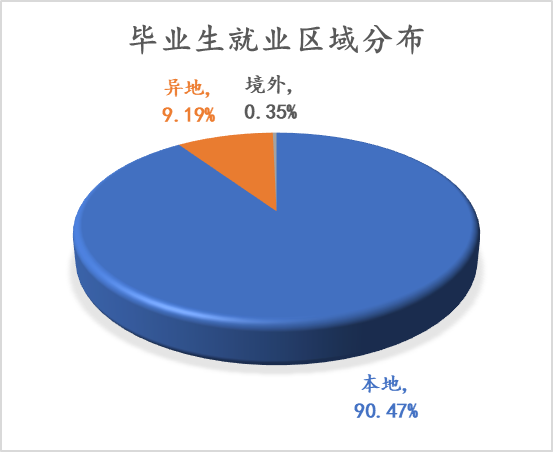 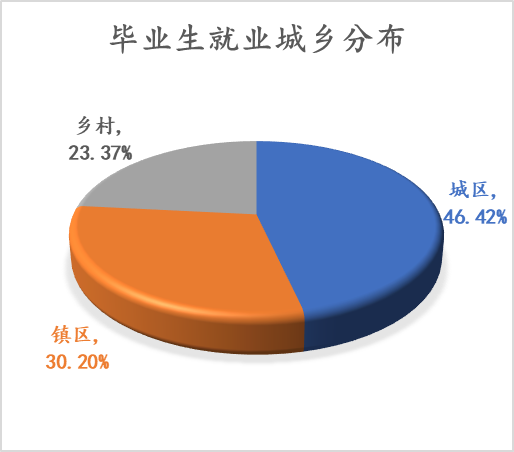 图6-1 毕业生就业区域分布   图6-2 毕业生就业城乡分布从事第一产业155人，占就业学生的4.51%；从事第二产业1313人，占就业学生的38.17%；从事第三产业1972人，占就业学生的57.33%。从事第二产业、第三产业的毕业生占很大比重，特别是从事第三产业的学生比例占一半以上，说明我市毕业生就业的产业分布相对合理，较好地适应了当前的经济转型需求。6.1.3 用人单位满意度全市五年制高职毕业生和三年制中职毕业生备受用人单位青睐，毕业生月收入、专业相关度、对口就业率和用人单位满意度逐年稳步提升，自主创业比例逐年提高。学生的动手能力、协调能力、敬业精神、创新能力和岗位适应能力、职业道德和职业素养得到用人单位的肯定与好评。表10-1 南通市中职学校2018届毕业生用人单位满意度抽样调查情况统计表10-2 南通市中职学校2018学生家长对学校开展技能培养满意度抽样调查情况统计6.2 社会服务全市中等职业学校履行南通职业教育使命，把办社会和人民满意的学校作为不懈的追求，不断提高办学综合效益和对社会的贡献力，努力把学校打造成高素质应用型现代职业人的培育基地、服务经济社会发展的培训基地，坚持职教惠民，为社会提供各种人才服务和技术援助，为人力资源开发提供智力和技术支持。全市充分发挥职业教育的服务区域经济、职教富民的职能，鼓励各职业学校以继续教育、成人教育、社区教育、开放大学等形式面向全体劳动者开展多层次职业教育和培训，包括农村劳动力转移培训、成人职业技能培训、“双证制”培训、家政月嫂技能培训、退役士兵年培训、企业职工培训等，2018年全市中等职业学校完成年培训人次达到5.39万人次。6.2.1社区教育2018年，全市中等职业学校，充分发挥社区教育功能，切实推进了学习型城市的建设。开展各类与社区居民生活密切相关的教育培训，通过整合社区内各类教育资源、整合社区教育功能，提高社区教育质量，充分发挥社区教育培训与再培训功能，围绕和谐社区建设，大力开展了各种形式的教育培训，如 “青少年保护法”、“安全用电，用气知识讲座”、“老年保健”、农业科技、普法教育、健康教育、文明礼仪、家庭教育、妇女教育和婴幼儿教育等，以贴近群众实际生活为主的内容，使学员易学易懂，提高她们的学习兴趣。同时，组织群众开展健身、慈善活动，进行法制宣传教育，大力普及科学、文明知识，在社区教育的开展中形成互帮互助、相互学习的工作氛围。【案例分享7】江苏如皋：社区教育，助推地方经济发展江苏省如皋市现有两所中等职业学校：江苏省如皋中等专业学校、如皋第一中等专业学校。两所学校以各自一系列有特色、重成效的探索与实践，夯实发展基础，拓展学校办学功能，提升服务水平，在助推经济发展方面，勇于担当。江苏省如皋中等专业学校与上海好事培训中心合作，开设了三期月嫂培训班，两期家政培训班；与南通龙翔合作，开设了一期铲车驾驶培训班；与如皋市财政局合作开设了全市2018年度会计从业人员继续教育面授培训班；与市农委合作，开展了农产品电子商务培训班；与市公路管理站合作，开设了公路养护知识技能提升培训班；与旅游局合作，开设了导游年度继续教育培训班；和建工局合作，开设了建筑中岗从业人员继续教育培训班；与南通语委合作做好了本年度普通话培训与测试工作；与老年大学合作，开设了烹饪培训班；开设了三期美容美甲与化妆培训班。江苏省如皋第一中等专业学校是南京理工大学和南京航空航天大学、常州信息职业技术学院和江苏工程职业技术学院的校外函授站，今年已完成了58名校企合作学员的入学考试。学校还是如皋建筑商会理事会成员单位，承担如皋建筑企业的安全生产类培训，今年已组织了9期共计1200多人参加了建筑安全生产管理三类人员继续教育现场培训和网上培训工作，2018年度已有800多人获得网培的合格证书。自2016年10月份建成如皋劳动教育保护馆以来，学校为全市企业提供劳动教育保护培训，今年已有70多家企业共计2000多人参加劳动教育保护培训，为企业劳动教育保护培训做出了应有的贡献。  6.2.2社会培训全市中等职业学校坚持围绕区域行业、产业发展需要，切实贯彻落实教育局、人社局、民政局等部门出台的各项培训管理制度和规定，加强培训工作的统筹协调，确保学校培训工作健康有序开展。主要培训工作有：企业在岗职工技能培训、社区下岗失业人员再就业培训、退役士兵技能培训等。年培训53925人次以上，其中创业培训3429人次、退役士兵培训1084人、特种作业人员培训17047人次。表11-1  2018年南通市中职开展社会培训服务情况一览表6.2.3技术与研发服务全市中等职业学校积极探索新时期教学管理中专业教师下企业实质性锻炼的贯彻落实工作，全年有95人次下企业实践。各校鼓励教学骨干参与企业技术研发与产品开发，教师在服务企业的过程中吸纳企业先进的管理理念和岗位规范并及时把企业的新工艺、新技术、新方法转化为教学案例应用于教学实践，骨干教师充分发挥自身的专业特长服务企业拓展竞争优势，一年来，各职业学校教师开展企业技术服务项目23个，产生了良好的社会效益和经济效益。表11-2  2018年南通市中职学校开展企业技术服务项目一览表6.2.4优秀传统文化传承与志愿服务全市中等职业学校通过传承非遗，坚定中华文化自信，积极探索如何将学生思想道德建设融入到非物质文化遗产传承教育之中，让非物质文化遗产的自身魅力特点和文化内涵深入学生内心。各校大力倡导“奉献、友爱、互助、进步”志愿精神，在师生中成立了志愿服务队，广泛开展学雷锋志愿服务活动。各校在广泛开展社会志愿服务的同时，服务理念创新求变，在环境保护、公益培训、技术攻关等方面不乏志愿者的身影。其中，南通中专志愿服务队被南通市文明办、共青团南通市委表彰为“志愿江海”2018年度优秀志愿服务组织。【案例分享8】江苏省启东第二中等专业学校：弘扬传统文化  打造和雅品牌 启东第二中等专业学校以弘扬传统文化为抓手，打造和雅教育的德育品牌，取得了令人满意的效果。一、教师带头学经典，身体力行做表率。弘扬传统文化，需要具有传统文化素养的教师。近年来，学校专门派老师出去培训国学，回来后再进行校内培训。结合学校的“和雅校园文化建设”，学校要求教师自身要按照《弟子规》《三字经》的要求去身体力行，做好学生的表率，用自己的行动感召学生，让经典精神内化成老师的气质修养，做一个德学兼备的好老师。二、修订人才培养方案，传统文化进特色课程。2013年开始，学校专门制定了传统文化特色课程建设的实施方案，明确了课程名称、性质，制定了课程目标；组织专人编写了传统文化校本教材，在教学内容的选择上，以儒家经典为主，还扩大到佛家和道家。定名为“国学”，体现“典范性、趣味性、启蒙性、开放性”。让中等职业学校的学生体会到儒家积极进取的精神，道家的“以柔克刚”、“大智若愚”、“上善若水”、“韬光养晦”、“不为天下先”、“无为无不为”、“道是无情却有情”、“地势坤，君子以厚德载物”的人生智慧。三、联系生活，践行传统文化的精粹。结合《弟子规》，纠正学生吃穿住行方面的坏习惯；以传统节日为契机，挖掘中华优秀传统文化的精华；结合传统书法、绘画作品赏析，弘扬传统文化——学校墙面的格言、警句书法、走廊里精美的中国画，让学生随时可以感受到人文的抚慰，艺术的熏陶和大师的召唤；开展传统文化综合实践活动，提升学生的综合素质——组织了孝道、文明语言、中国梦、“友善”和“八礼四仪”等主题班会，引导学生崇德向善，学礼知礼行礼，做全面发展的新时代职业人。学校还通过绘画、书法、摄影、征文比赛等形式，培塑学生热爱祖国、热爱家乡的高尚情操，以弘扬中华民族优秀文化培养学生积极、健康向上的精神风貌，使得广大师生真切感悟到中华民族优秀传统文化的魅力。 6.2.5职业体验服务2018年，在市教育局统筹安排下，全市中等职业学校充分借助全国举行“职教活动周”的良机，于5月6日—12日开展了南通市“职教活动周”。各校根据市教育局统一要求，精心准备启动仪式，制作了精美的展板，并将职教活动周的主题、活动安排、活动内容图片等，在各校网站及微信上推广，让职业教育的核心理念深入人心。职教活动周内，各校纷纷开展了为民服务、技能大练兵、优秀毕业生报告、企业宣讲等多个体验项目，确保天天有活动、处处有看点、人人有收获，各县市区电视台、广播电台及地方日报跟进播报，让全市更多的老百姓了解中等职业教育，支持中等职业学校的发展。2018年，全市中等职业学校投入了部分经费用于建设职业体验中心，并利用“职教活动周”，组织“校园开放日”活动，借助媒体宣传，吸引大量的初中毕业生、社会民众零距离接触职业学校的专业教育教学，体验学校浓郁的“职教”氛围。活动期间，各校在为广大初中毕业生及家长提供现场招生咨询服务的同时，还展示了各校主体专业的技能大赛成果，引导实训基地参观和教学环境体验，观看学校社团展演等，有效推广了职业教育。6.3 对口支援实施教育对口支援，是国家科教兴国战略的重大举措。全市中等职业学校全面贯彻落实教育部《职业教育东西协作行动计划（2016—2020年）》文件精神，积极响应江苏省委省政府、南通市委市政府号召，充分发挥先进发达地区优质教育资源更大效益的辐射作用，主动与陕西、云南、贵州、青海、安徽等地的中等职业学校开展对口帮扶工作，签订《南通市教育局与汉中市教育局对口帮扶协议书》，40个职教合作项目启动实施。对口支援工作取得明显成效，得到教育部、省教育厅和各受援地的充分肯定和好评。【案例分享9】江苏省如皋第一中等专业学校：土家之花，炫丽绽放在稚水皋地江苏省如皋第一中等专业学校积极参与东西部合作办学，先后承接了“贵定班”“沿河班”。其中，“沿河班”开启于2014年，学校与贵州沿河职教中心合作，采取“1+1+1”模式，即学生在沿河学习一年后，到学校读高二，再落户如皋知名企业实习、就业。该项目由如皋市政府全额出资，企业参与爱心捐助，学校推行现代学徒制，政府、学校、企业和社会的合作联办机制产生了良好的社会效益。学校关爱解乡愁。2017年初，二十多位来自贵州大山深处的土家族小姑娘，怀揣着单薄的行囊和厚实的梦想踏上了如皋大地。学校食堂的师傅们用单独小灶备下了丰盛的饭菜，欢迎姑娘们的到来；班主任老师自掏腰包给“无辣不欢”的她们买来各种下饭的辣椒酱。学校对这些远道而来的孩子们格外关心，让远离故土千里的学生们找到了“家”的味道，让家长们不再焦灼和牵挂。知名企业热心公益助学。二月份的如皋春寒料峭，位于长江之畔的学校更是江风袭人。如皋文峰大世界的阿姨们送来了很多衣物；如皋华理企业家商会携手江苏标龙集团、中浩银河实业公司的两位张叔叔，送来了一万元的助学金，鼓励她们刻苦学习，用知识改变命运；江苏省妇联、如皋市教育局和长江镇人民政府多方协作，借助省儿童少年福利基金会“春蕾计划”的东风，隆重举行了“春蕾筑梦•公益助学”捐赠仪式，并实行动态管理、全程跟踪，关注每个沿河班学生的健康成长。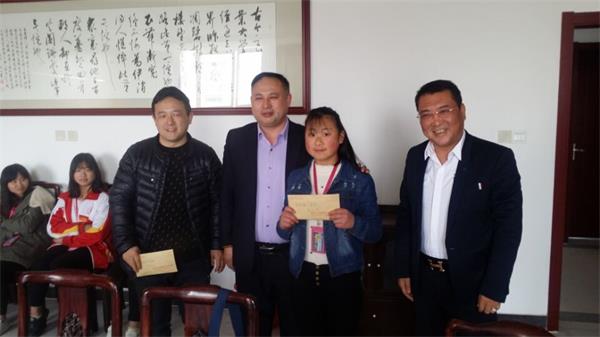 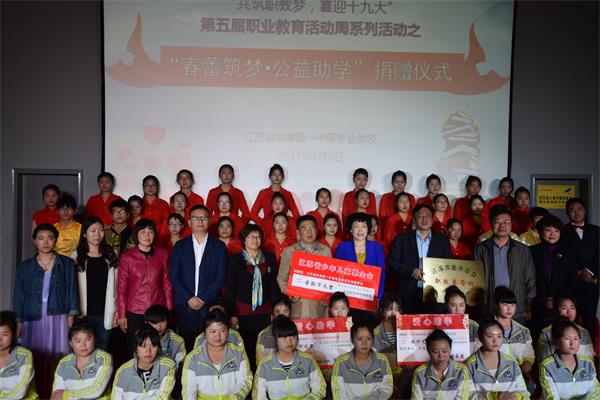 体验活动助成长。在学校求学的一年时光里，整个沿河班像个大家庭，其乐融融，不分彼此。老师们利用班会课和自习课，开展丰富多彩的文体活动，主题有“夸夸我的家乡”“如皋你好”“我在贵州等你”等，增进师生之间感情和友谊。 清明假期，校团委和专业部围绕“慎终追远、缅怀先人”主题，带领这群贵州的远客来到如皋烈士陵园和红十四军纪念馆，观文物，听事迹，接受红色教育，“中国梦”这颗红色的种子正在他们心田悄悄萌芽。能歌善舞的土家族姑娘们积极融入到学校组织的各项活动，在如皋市运动会开幕式和学校艺术节上，她们的压轴节目《土家族摆手舞》总能收获最热烈的掌声。在“长江之夜”大型文艺演出中，她们激情表演了手语操《感恩的心》，借此来表达对如皋社会各界人士爱心关怀的感激之情。顶岗实习展才华。充实而愉快的校园时光一眨眼就过去了，2018年春天，回家过完年的孩子们又一次踏上如皋的金土地，来到江苏唯路易实业有限公司顶岗实习。孩子们拿出家传的西兰卡普工艺，酣畅淋漓地发挥着她们的青春才华。公司上下对姑娘们也特别关心照顾，阿姨们经常会带来好吃的和她们分享，邀请孩子们去家里做客。公司领导充分利用周末时光组织开展活动，如在食堂学包饺子，去电影院看电影，开设传统文化培训，带孩子们去金黄海跳“海上迪斯科”……沿河班土家族姑娘们动情地说：“我们都是山区寒门子女，但我们好学上进的心是一样的。在如皋暖暖的阳光下，今天我们被呵护，明天的我们一定会让爱的彩虹延续下去。”【案例分享10】江苏省海门中等专业学校：积极参与东西部教育协作海门中专以实际行动，校际对接，全力推进东西部教育资源共享，目前主要与云南腾冲职业学校、陕西省勉县职业教育中心和新疆克州职业技术学校三所学校建立了友好合作帮扶关系。合作双方通过人员互派、考察交流、专业建设、实习安排、援疆支教等形式。2018年8月20日，海门中专为援疆支教的肖锦、赵磊、沈振海三位老师举行欢送仪式。目前三位教师正用其聪明才智，创新思路举措，将先进的教育教学理念和方法带到了新疆、用在了新疆，成为了服务边疆职教的“主心骨”，树立了海门中专援疆支教的良好形象，也成为了海门中专与新疆克州职业技术学校联系的纽带。2018年12月26日，学校领导从三位援疆教师口中偶然得知了新疆克州职业技术学校有许多贫困学生因经济困难饱受严寒的折磨，第二天一场全校性的“衣加衣”暖心活动如火如荼开展，短短十天募得装冬季衣物近2600件，27日满载海专师生爱心的运输车在寒风中驶向新疆克州，跨越千山万水、长途跋涉并于1月3日抵达，将暖心衣物送至新疆孩子手中。海门中专充分利用教育资源优势，以更新职教理念为核心，聚焦精准扶贫，对当地的职教事业起到了直接的示范作用，助推西部职业学校大发展。同时学校不断创新支援模式，实现深度帮扶，助力对口院校。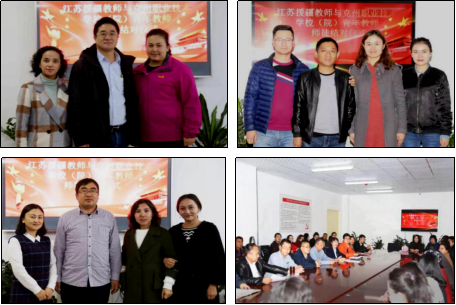 图6-4三位援疆教师和克州青年教师青蓝结对传薪火【案例分享11】江苏省南通卫生高等职业学校：援疆路上的爱情之花江苏省南通卫生高等职业学校的对口支援的单位是新疆克孜勒苏职业技术学院（筹）。为做好对口支援工作，卫校倾全校之力，做好“校包系”项目。青年教师踊跃加入援疆队伍，为边疆建设挥洒汗水。这其中，王云峰和史菁菁伉俪颇为引人注目。他们夫妻二人，一起响应国家“援藏援疆万名教师支教计划”，主动报名，携手成为首批江苏援疆克州支教教师35人中的成员。他们相互扶持，共同克服时差、饮食等方面的不习惯，更一起为筹建克州职业技术学院出谋划策，积极行动，在讲台上展现了南通卫生高职校“精业、善导、奉献”的教风。爱情在援疆路上继续尽情绽放，成为一段佳话。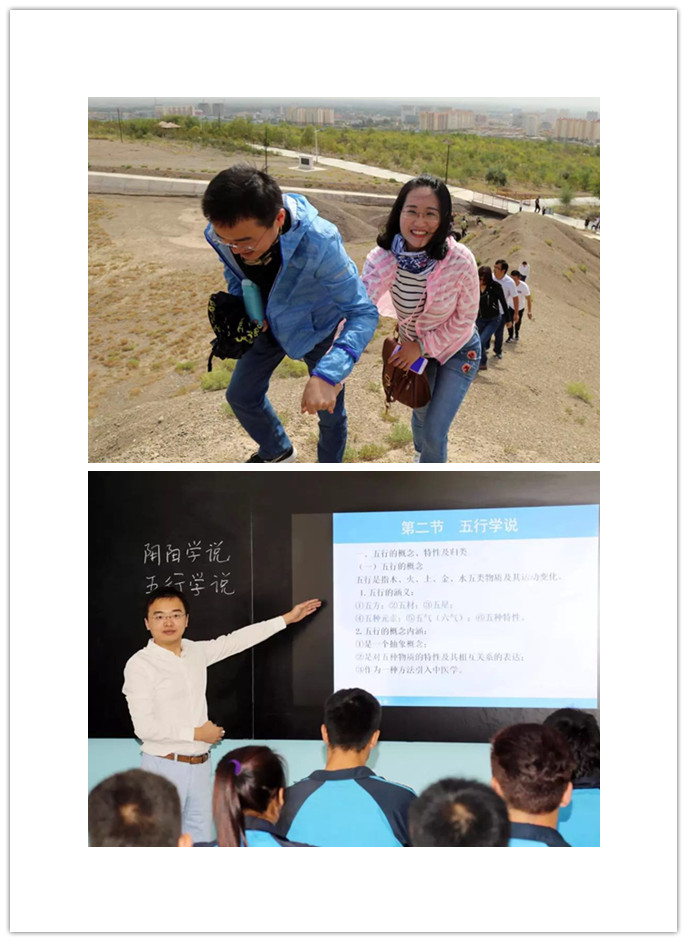 图6-5 、6-6援疆伉俪6.4国际合作6.4.1项目建设2018年，以世界眼光发展职业教育，以国际标准培育技能人才，是南通职业教育的国际化办学目标。全市各主体中职学校重视国际交流合作，拓展境内外联合办学渠道，联合培养高技能专业人才，详见表12。表12 2018年南通市部分中职学校中外合作办学项目一览表6.4.2一带一路近年来，全市各职业学校以服务“一带一路”建设为出发点和落脚点，主动作为，工作取得长足进展。【案例分享12】江苏省海门中等专业学校：服务“一带一路”建设，加快国际化进程2018年3月，中德AHK机电一体化项目正式签约，海门中专徐忠校长、凤凰职教代表赵庆林、德国工商大会代表张冶在《中德AHK机电一体化合作协议书》上郑重签字，标志着中德AHK机电一体化合作项目的正式启动。9月中德合作AHK项目正式开班，相关教师参加德商会（AHK）AEVO培训，并获得了“德国双元制培训师资格证书”。海门中专利用中外学校的优质资源，促进了专业建设的创新发展，让学生在体验国内优质教育资源的同时，享受了国外学校的优质资源。在教学计划的修订、教学内容的更新、教师专业知识和技能的提高等方面起到了有益的推动作用。2018年12月10日，与中国签订“一带一路”相关合作协议的佛得角共和国大学副校长马里奥一行12月10日来访，海门中专作为本土职业院校接受了考察，双方就合作话题友好协商，举行签约合作仪式，明确两校将加强教育教学交流和师生交往，在专业设置、学科建设、学校管理等方面进行交流合作。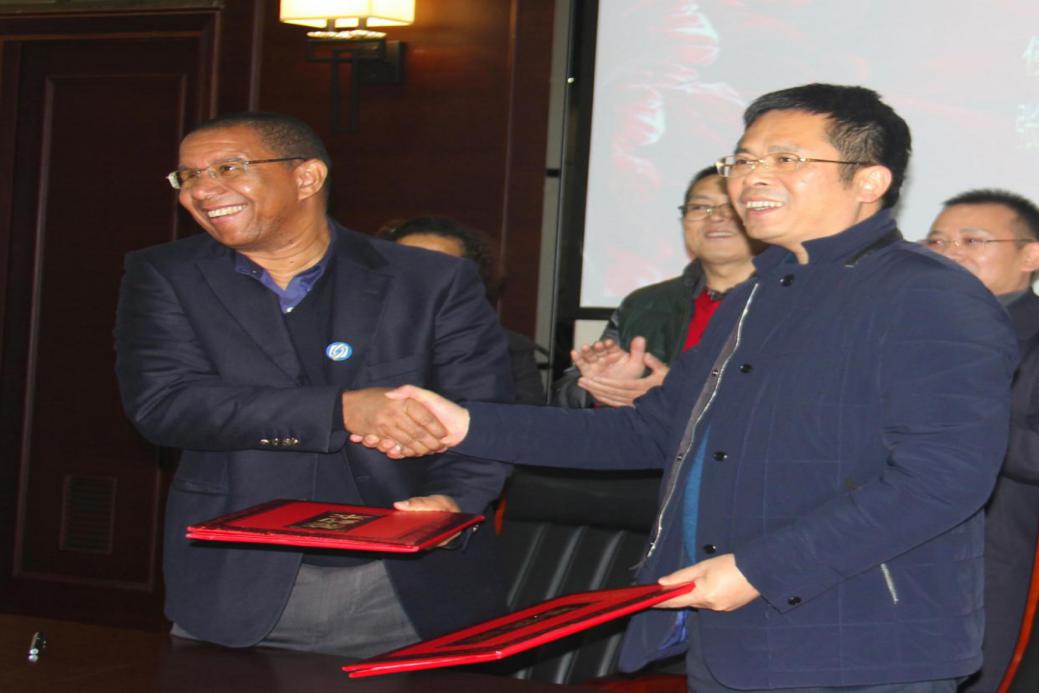 图6-7  海门中专与佛得角大学合作签约7.政府履责7.1 经费投入	 7.1.1 继续加大经费投入 2018 年，进一步加大对全市职业教育项目的财政扶持力度，全年投入经费合计782万元，其中面向省、市级技能大赛投入专项经费337万元，面向全市现代学徒制项目投入建设经费340万元，面向全市职教研究基地建设、教学成果奖培育工作专项经费105万元，有力保障了全市职业教育现代化推进力度。南通市中等职业教育总投入为14.09亿元，比去年增长0.77%，其中财政性教育经费投入12.12亿元。财政投入校企共建职业教育校外公共实训基地专项建设资金 1200多万元，技能大赛经费300多万元。中职教育免学费政策基本覆盖拥有本市户籍和符合全市就读条件的非户籍中职在校生，2018 年中职教育免学费和助学金投入2.07亿元，中职教育免学费政策基本覆盖拥有本市户籍和符合全市就读条件的非户籍中职在校生。全市中等职业学校均已建立生均经费制度，生均达到了 3715 元。2018年，全市职业学校创成6个省级实训基地，10个现代化专业群，3所省级现代化示范校，3个省级智慧校园，圆满完成创建计划。5个市级名师工作室获评省级名师工作室，通过数居全省首位。项目投入资金达到27659.15 万元，比上年度增长了42.56%；专业建设费用投入2137.75万元，比上年增长21.45%；科研项目投入经费274.88万元，比上年增长11.24%。实训设备设施投入资金达到 6082.12 万元，比上年度增长了 21.72%。开展全市职业教育研究基地工作评估验收工作，20个研究基地中，其中5个基地获评优秀基地。进一步修订《市政府关于推进职业教育现代化的实施意见》文稿，召开相关座谈会，广泛征求财政、人社、经信等部门的建议意见。加大对全市职业教育项目的财政扶持力度，全年投入经费合计782万元，其中面向省、市级技能大赛投入专项经费337万元，面向全市现代学徒制项目投入建设经费340万元，面向全市职教研究基地建设、教学成果奖培育工作专项经费105万元，有力保障了全市职业教育现代化推进力度。7.1.2完善学生资助体系 完善学生资助体系，有效保障职业院校学生权益。全市还加大了学生资助力度，在认真贯彻中职学校家庭经济困难学生资助政策的基础上，继续扩大资助覆盖面。继续对就读本地各中职学校的学生实施免学费政策。据统计，2018 年，全市有76874名学生享受中职免学费政策，占全日制学生的比例为 100%。按每生每年 100元设立校内奖助学金，用于家庭经济困难学生学习、生活补贴和优秀学生的奖励。全市用于职业教育助学金额达到4035万元。7.2 政策措施进一步修订《市政府关于推进职业教育现代化的实施意见》文稿，召开相关座谈会，广泛征求财政、人社、经信等部门的建议意见。加大对全市职业教育项目的财政扶持力度，提升职教内涵，服务地方经济发展水平升级。制定《南通市职业学校德育工作三年行动计划任务分解表》，对照《南通市职业学校德育工作三年行动计划实施方案》共梳理4大类18项工作任务。初步制定我市德育工作视导标准，并开展职业学校德育工作专项视导。制定《沪通职教联盟组建方案》，以南通职大与上海应用技术大学牵头，组建沪通职教联盟。制订《市政府关于推进职业教育现代化的实施意见》，会同发改委召开高校、县市教育局、中职学校等三个层面征求意见会。出台《关于加强2018年职业学校招生管理工作的通知》文件，进一步规范招生工作。8.学校党建 全市中等职业学校着力做好学校党建工作，主要举措如下： 8.1健全党建管理体制全市各中等职业学校认真学习贯彻落实习近平新时代中国特色社会主义思想和党的十九大精神，加强党风廉政建设，扎实开展“两学一做”、“三会一课”等工作。继续建立健全党建工作考核制度，通过支部工作点评、“新思想新党章”在线测试、编写《党员干部必读手册》、绘制权力运行流程图等方式强化党建管理，不断提升基层党组织的凝聚力、战斗力。8.2推动德育思政工作全市各中等职业学校积极开展“社会主义核心价值观”“八礼四仪”、“法治安全”等主题教育活动，加强学生理想教育、法治安全教育、文明礼仪教育，努力培育学生的职业道德与工匠精神。同时，充分利用学期开学工作调研、民主生活会、“5.10”思廉日、“算好廉政账”、“12.9”国际反腐日等时间节点，通过党风廉政建设征文活动、民主生活会、签订《党风廉政建设责任书》、《师德师风建设责任书》、《廉洁从教责任书》等多种形式，不断强化相关党员、教师，特别是党员干部的反腐倡廉、廉洁从教意识。8.3加强基层党组织建设习近平总书记指出，党的工作最坚实的力量支撑在基层，最突出的矛盾问题也在基层，必须把抓基层打基础作为长远之计和固本之举，努力使每个基层党组织都成为坚强战斗堡垒。全市各中等职业学校以学习型、创新型、服务型党组织建设为目标，结合学校管理和中心工作，进一步健全党委（党总支）、支部党建工作两级机制，严格执行重大事项集体研究决策制度，进一步推进校务公开、党务公开，严肃财经工作纪律，及时按标准收缴党费，正常“三会一课”等组织生活，建设智慧党建平台，推动行政工作与日常党建紧密对接和高度融合，以“党建+N”的方式，更好地发挥了党建工作的政治引领作用和精神激励。2018年全市中等职业学校共设党委7个，党总支2个，党支部53个，正式党员1231名，新发展教师党员10名。8.4发挥政治核心作用党建工作是一项政治性工作，既关系到学校发展的灵魂，也影响着师生工作学习的“精气神”，全市各中等职业学校坚持把党建工作放在第一高度全面部署，把党建要求当作第一标准严格落实，把党建成效作为第一目标全力实现。各校党组织负责人对党风廉政建设重要工作亲自部署、重大问题亲自过问、重点环节亲自协调。班子其他成员根据工作分工，制定并落实个人党风廉政建设责任清单，党员教职工率先垂范，模范带头，有力推动党建各项活动扎实进行，为工作的高质量开展提供了坚实的政治基础和强大的组织保障。【案例分享13】江苏省海安中等专业学校：发挥党员政治核心作用江苏省海安中等专业学校充分发挥党员政治核心作用，在学校的教育教学、项目建设、校企合作、志愿服务等各项具体工作中争先创优，彰显党员的先锋模范作用，从而不断增强学校党支部的战斗力，推进学校党建工作走上新的台阶。主要做法：一是多途径开展党员理想信念教育。学校将每月最后一周的周一定为党员统一活动日，认真谋划、精心准备，做到规定动作不走样、创新活动有特色、活动开展求实效。重点组织学习习近平系列讲话精神，深刻领会习近平新时代中国特色社会主义思想的实质。坚持书记及班子成员上党课，一年来，书记及班子成员结合自身工作，围绕经济建设、党风廉政、师德师风、法纪法规等专题共上8节专题党课，教育党员干部有责任、有担当、有梦想、有作为，在学校的教育教学和管理工作中发挥先锋模范作用。二是推进党建融合工作。学校坚持党建工作与学校行政工作融合并进，对学校校级负责人的“两个责任”进行责任分解，各负责人制订了明确的责任清单，并在自己的工作中一边要抓好行政本职工作，一边要抓好党建工作。学校还将现代化创建项目的建设作为党员发挥先锋模范作用的平台，通过专题活动彰显党员教师在创建工作中的专业引领价值。先后组织党员参加省、市、县和校内各级教学比赛，用党员教师在比赛中的优秀成绩来鼓舞和感召教职工不断提升专业教学能力；学校还经常组织党员教师上示范性公开课，就如何上好一堂符合创建项目指标要求的高效课对相关教师进行指导。学校高标准建设党员名师工作室，两个党员名师工作室已经成为海安市名师工作室。三是抓实党建品牌创建工作。学校党支部按照“实施一个项目、解决一个问题、创新（或做优）一项工作、树立一个品牌”的总体要求，通过广泛调查研究，确立了“讲述身边优秀党员的故事”的党建创建项目，以聘任部门为单位，每月讲述1-2名身边优秀党员的故事，用7名党员活生生的例子，为党员建树近距离的、具有切实引领性和鼓舞性的看齐榜样。学校用身边优秀党员坚定的政治信仰、自觉的学习行为、过硬的工作作风、无私的奉献精神，教育和感染全体党员不忘初心，牢记使命。9.特色创新 近年来，全市中等职业教育在深化产教融合、开展结对帮扶、探索人才培养模式改革等方面形成了鲜明的特色，典型案例如下。【案例分享14】深化融合，密切对接，推进产教协同育人2018年南通市教育局积极贯彻落实《国务院办公厅关于深化产教融合的若干意见》精神，将产教融合作为促进经济社会协调发展的重要举措，融入经济转型升级各环节，贯穿人才开发全过程，形成了政府企业学校行业社会协同推进的良好工作格局。一、主要做法（一）强化课程育人提高对接度。指导职业院校开展德育校本课程建设，引导学生树立良好的世界观、人生观、价值观，使学生初步形成正确的职业意识和理性的从业观念。 南通中专的《成功导航》、通州中专的《文明行者》、如东中专《职校生成长航标》等职业素养读本教材，均在全省德育校本教材中拥有较高的声誉。在专业课程的教学中突出职业活动培养学生职业素养的重要作用，在提升学生职业技能的同时，培养学生敬业精神、效率意识、竞争意识、责任意识、服务意识、团队精神和可持续发展能力。（二）推进产教融合提高对接度。2017年2月，南通市职业教育联席会议办公室出台了《南通市职业教育服务“3+3+N”重点产业发展意见》，由一个市级部门作为牵头单位，一所高职院校为牵头院校，成立了对接“3+3”重点产业的6大政产学研协作基地，以基地为平台，引导行业和企业参与制定人才培养方案，培养具有区域特色的职校生职业素养。同年5月，南通市教育局牵头6大政产学研协作基地学校与台湾9所高校签订了17项合作协议，为职校生职业素养的培养搭建了一个更广阔的平台。 （三）推进国改项目提高对接度。2015年，南通市被教育部确定为全国17个现代学徒制试点地区之一。为推进试点项目，构建新型育人模式，提升育人质量，在教育、财政、人社等多部门共同参与下，南通市的《实验方案》获教育部批准，并出台相关政策，在20多个试点项目上重点实现了企业岗位与学校专业的高度关联，开展专业共建、课程共担、教材共编的“三共”合作，将企业的优秀文化及注重质量、追求效益等职业意识和爱岗敬业、诚实守信等职业道德与学校的各类活动相结合，探索职校生职业素养的培养方式，建立基于市场生产的教育教学环境，培养了学生面向就业的职业素养，进一步推动了职校学生职业素养的全面发展。（四）优化育人环境提高对接度。近年来，为发挥职业院校先进集体与个人在职业素质方面的示范辐射作用，南通市教育局与团市委、市总工会、市人社局等部门紧密合作开展了“文明风采”竞赛、中国南通文化创意设计大赛、市“三创”优秀学生、优秀学生干部和先进集体评选和班主任基本功大赛，“南通市技术能手”、“南通市青年岗位能手”等评选，每年有近千名师生获得各级各类荣誉表彰，在全社会树立了“尊重劳动，尊重知识，尊重人才，尊重创造”的良好风尚，进而引领各职业院校形成了相应的校园文化和育人氛围。二、具体成效（一）立德树人取得成效。各职业院校把社会主义核心价值观融入职业教育全过程，大力宣传道德楷模、劳动模范、技术能手、优秀毕业生先进事迹。突出了以诚信、敬业为主题的职业道德教育，引导学生树立正确的人生观、成才观和择业观。发挥文化育人功能，弘扬中华民族优秀传统文化和现代工业文明，推动了产业文化进职教、企业文化进校园、职业文化进课堂。近年来，如东中专的“文明修身”、如皋中专的“正文化教育”、通州中专的“做人教育”、南通中专的“成功教育”等德育品牌在全省形成了较强影响力，全市职业院校在德育工作中建立了“一校一特色”工作格局，形成了百花齐放的良好局面。（二）就业质量稳步提升。就业情况是衡量人才培养质量的重要指标，是学生职业素质和企业需求对接度的“晴雨表”。相关调查数据显示，98%以上用人单位对职教毕业生表示满意。全市职业教育对经济社会发展的贡献度逐年递增。（三）竞赛水平逐年提高。企业发展需要“德技双馨”拔尖员工的示范引领。近两年，南通市职业院校学生在国家、省级文明风采大赛、创业大赛和职业技能大赛等各类赛项中均获得优异成绩。【案例分享15】结对帮扶，东西协作，职业教育助力脱贫攻坚2018年，南通市教育局紧紧围绕市委市政府和省教育厅关于东西部扶贫协作工作的部署要求，按照南通市与陕西省汉中市扶贫协作工作计划和要点，发挥自身优势，聚焦两地职教资源共享、基地共建、人才共育等方面，积极开展工作，取得了明显成效。一、健全协作机制1.进一步明确工作规划。2018年年初，南通市教育局根据两地帮扶协议相关内容，制定《2018年南通市职业教育结对帮扶工作方案》，完善全年帮扶协作工作目标和内容，制定工作任务清单，明确项目内容，完成时间，责任单位，并将完成情况纳入全市教育系统作风建设考核。2.进一步加强组织保障。组织推动全市主体职业学校全方位参与对口帮扶协作工作，并引导各区县（市）教育行政部门加强协同配合。2018年南通市教育局积极协调交流教师有关待遇问题，推动南通市赴陕帮扶教师福利待遇等具体事项得到落实。二、拓宽协作领域1.推进资源互享。南通市教育局要求全市各地各校在力所能及的情况下，支援汉中职业教育相关教学仪器设备（更新换代或者闲置）；利用现代信息技术手段，加强在线交流，共建教学资源库，实现远程教学资源的共享，提高效率和水平。全年，南通市共协助汉中市职业教育共建专业数16个，捐赠教学设备价值2万元。通州中专与镇巴县职业中学开展了计算机应用、计算机平面设计、电子技术应用，汽车运用与维修和电子商务等专业合作的同时，对其专业进行整体规划，制订专业建设方案、课程改革方案，开展了专业课程教学资源库建设。2.推进基地共建。作为职业学校办学的关键要素，2018年南通市着力推进帮扶汉中市职业学校实习实训基地建设。全市共帮扶建设实训基地7个，覆盖烹饪、客房、中餐服务、汽修、电子商务等多个专业。南通旅游中专支教老师积极帮助汉中市宁强职中筹建中餐、客房及烹饪实训室，帮助其完善规划实训室功能布局、实训室管理制度等；如东中专充分利用如东本地企业资源，与南郑县职业教育中心共建智能家居和电子商务实训基地。3.推进人才共育。一是教师互派。2018年南通市教育局要求全市职业学校至少互派一名中层以上干部交流，指导帮扶学校制定发展规划，规范学校日常工作，提高管理水平。全年共派出挂职干部13人，专业带头人9人，优秀教师18人，接收受援学校教师37人，共同研究教育教学方法，共同提升教师学科技能和专业素养。二是学生互访。全市深入推进学生互访、共育工作，开展学生交流活动5次，交流学生37人次，东西联合培养学生198人，成功推荐西部学生来通就业96人。除正常开展相关交流活动外，相关学校根据结对学校的实际情况，补短板、强弱项，组织开展了技能大赛、创新创业等方面的专项指导。三、创新协作举措1.创新扶贫形式。全市六县一市10所主体职业学校，除制定完成省、市规定帮扶任务外，还开展了创新举措。如东中专引进国际化办学资源，支持汉中市南郑职教中心举办国际合作班，于2018年8月底前完成了首批国际班招生工作，招生数30人。此外，该校党委发动全体党员手拉手结对帮扶在通汉中15名贫困家庭学生捐款15100元，并为其购买日常生活用品和返程机票。2.提高扶贫精度。为了实现精准扶贫，南通市赴陕协作帮扶的教师不仅全力帮助结对学校提高教育教学质量，更走近学生、深入住户。海门中专施鑫琰、沈向阳和郁倩倩三位老师不仅在课堂上授予学生知识技能，更是走进大山深处贫困学生的家中，真切面对贫困家庭做好政策的宣传与思想工作，想方设法地去改变每一户贫困家庭的老观念，帮助困难家庭的孩子掌握知一技之长，走出一条脱贫之路。3.开展公益培训。扶贫先扶智，南通市部分职业学校不仅致力提升协作地区职业教育提升，更结合当地经济开展了覆盖面更广、实用性更强的公益培训活动。启东中专学校在陕西西乡县开办了西乡县农村创业致富带头人培训班。培训历时6天，围绕6大核心课程，投入48课时。启东中专邀请我市电子商务金牌讲师、工商及税务的重要部门负责人、相关示范基地领衔人等11位讲师赴陕授课，围绕农村就业和农业生产经营等多个方面内容进行了培训，取得了圆满成效。【案例分享16】系统设计、融玩于学，探索中职微型游戏项目教学改革微型游戏项目教学是以微型项目为载体，以微型游戏为主形式，通过“游戏项目化、项目游戏化”，学生在玩游戏中完成项目学习的教学样式。江苏省海门中等职业学校等单位通过将学习目标与内容有机嵌入到游戏中，使游戏兼具“教育味、好玩味”，通过师生协商确立的游戏规则有效规避游戏可能带来的负面影响，既得到了中职生的广泛欢迎也免除了教师的后顾之忧，取得了重大研究成果，在省内外产生了重要影响。一、主要做法（一）构建了微型游戏项目教学“六位一体”框架体系，实现了游戏化教学观念的重要突破。 以中职生错位发展为核心诉求（所谓错位发展彰显个性、以扬长为主要价值取向的发展），立足每个中职生的快乐学习、选择学习、深度学习，紧紧围绕中职生的必备品格和关键能力，充分挖掘游戏中的积极元素，有效规避游戏可能的负面影响，通过开发错位课程、确立错位目标、力推错位学习、施行错位评价，进而构建以微型游戏项目为载体的错位课堂、赢得每个中职生的错位认同，让每个中职生的学习都出彩，构建了“六体一体”的教学框架体系。在合理借鉴行为动机理论、沉浸理论和“游戏人假说”的基础上，提出游戏与项目交叉融合的微型游戏项目开发论；过程创生、自由组装的微型游戏项目课程建设论；融玩于学、教学协商的微型游戏项目教学论等系统论述，实现了游戏化教学理念的重要突破。（二）创立了微型游戏项目“八步曲”教学模式，实现了教学内容重组、教学方式转型、教学流程再造、评价方式重塑、课程样式重构。教学内容重组。一方面对现有的经过筛选的部分游戏进行项目化改造，即在游戏中嵌入相关的知识与技能、过程与方法、情感态度和价值观目标，赋予游戏教育的意义和价值；另一方面对已有的一些项目进行游戏化改编，即在项目中融入游戏元素，改变项目“严肃、单一”的“外表”，赋予项目趣味、活泼的崭新形态。以微型游戏项目为单元和载体重组教学内容，改变了原先学科体系或项目化的学习内容承载，实现了学习内容的优化重组和新的载体依附。教学方式转型。通过师生协商制定游戏规则，赋予学生有规则的学习自由；通过在课堂上提供核心知识技能负载相似的多类型、多梯度、多样化微型游戏项目“菜单”供学生选择，赋予学生有选择的学习自由。这就变通常的“教中做、教中学”“练中做、练中学”为“玩中做、玩中学”，实现了中职生学习方式的重要变革；由于每个学生的学习载体不同、学习路径不同、学习目标不同，促成了教师教学方式由相对单一的“授受、问答、演示”向情境教学、体验教学和游戏项目驱动教学转变。教学流程再造。将“课前-课中-课后”融为一体，以游戏贯穿教学全过程，以“玩中学”为基本形式，包含如下八个基本环节：商游戏、研游戏、玩游戏、析游戏、做游戏、品游戏、改游戏、悟游戏，实现了教学流程再造。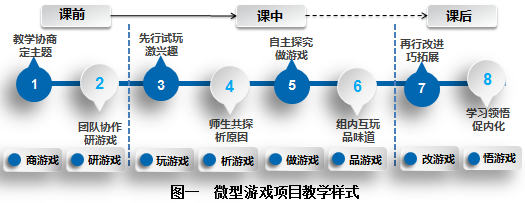 图7  微型游戏项目教学模式评价方式重塑 建立了以“项目学分制”和“项目合格证书”为基本样式的评价体系，实现了中职学习评价的深度变革。首次创造性的建立起类似“数量性状”的学分表达。重构课程学分体系，创立项目学分制，将原先的课程学分解构为一个个项目学分，学生完成的项目不同就获得不同的学分，彻底改变了原先学生或“修满学分”或“无学分”的“二元”学分结构，建立起类似“数量性状”的散点状的学分表达。率先提出并推行“项目合格证书”评价方式。赋予“项目合格证书”丰富的元素，学生选择不同难度系数的项目、完成项目的不同质量（合格以上），会获得相同的项目学分，但会形成不同的项目合格证书。变通常的学期评价、学年评价、课程评价为项目评价，形成以项目为基本单元的评价格局，通过“项目合格证书”使学生获得看得见的学习成果。课程样式重构。创生了“过程组装”的课程样式，实现了中职课程形态的新突破。将课程分解为若干个单元，每一单元由多个微型游戏项目组成，这种多样化微型游戏项目“菜单”为学生的自由选择学习创造了条件。同一门课程由于学生的不同选择而形成一个个不同的微型游戏项目群，这些不同的微型游戏项目群“组装”成每个学生的个性化课程。这种“积木”式的“拼装课程”颠覆了现有的课程样式，实现了课程的“私人定制”。图8 微型游戏项目课程样式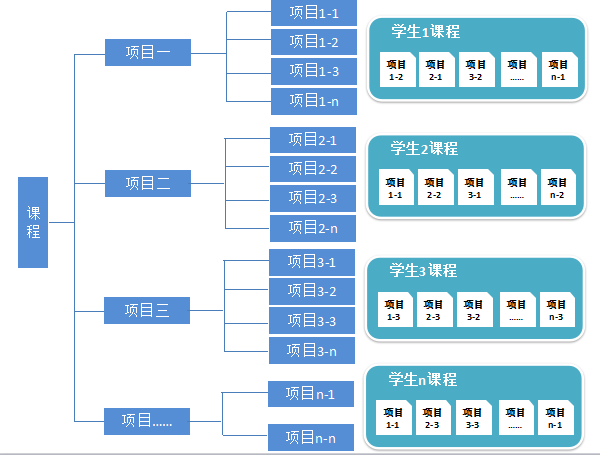 （三）开发建设了适合“玩中做、玩中学”的教学支持系统：联合有关行业协会、教育游戏软件公司、职业学校以“源代码改编、异平台改造、协同开发、项目承接”等多种方式开发微型游戏项目教学应用软件、建设教育游戏资源库。目前已研发微型游戏项目300多个，资源库以“积件”方式共建共享，促成了微型游戏项目教学的常态化进行。二、主要成效（一）学生受益，变化显著。经过近10年的课堂教学实践，微型游戏项目教学受到了中职生的普遍欢迎。有学生说“微型游戏项目课堂让我有一种从参与游戏变为游戏缔造者的自豪感”，有学生说“在微型游戏项目学习中，时间不知不觉就过去了，一节课怎么会变得这么短呢”，也有学生说“微型游戏项目课堂不但好玩而且有趣，这样的学习，我喜欢”……学生的学习积极性大为提高，95.3%的学生认为游戏化学习激发了他们的学习兴趣，课程满意率平均达到96.8%；近五年实验班级中有456名学生在大市级以上各类竞赛中获奖，学生在各类考证中的合格率95%以上，远超先前85%的合格率，问卷调查的学生课堂满意度达94.6%，远超先前的73.5%；经教学质量对比研究，采用微型游戏项目教学的学习效度提高幅度达32.6%。（二）辐射示范，广泛传播。研究成果在南通各职业学校得到了普及应用，在江苏省内11个地级市的几十所职业学校得到了推广应用，在新疆、北京、浙江等地有了传播。近10年来共举行大市级以上主题教研活动16次，其中5次全省范围的微型游戏项目教学展示活动，2次在全国教育改革创新典型案例推选活动中进行成果展示，先后到灌南中专、泰州机电高职、常州卫生高职校、连云港中专、启东中专、如皋中专、通州农综校、扬州旅游商贸学校、江阴中专、张家港中专、滨海中专等几十所职业学校进行“送教”活动，推动了微型游戏项目教学在全省的传播与实践。相关教师先后在省内外作成果报告、讲座50多场，执教公开课70余次。受省教科院委派，研究成果2011年在全省巡讲；受省教育厅委派，2016年7月赴新疆传播微型游戏项目教学改革成果；2016年11月在新教育国际高峰论坛和国际游戏化教学研讨会上作主题发言，2017年教学成果在江苏省职教高峰论坛暨全省优秀教育教学成果推介会上获公开推介，这些都有效地推动了微型游戏项目教学的传播。（三）同行关注，专家肯定。近10年来，通过教学成果的全省巡讲、公开展示、外出“送教”、举行各类活动等方式，微型游戏项目教学的影响力不断扩大。据不完全统计，近几年平均每年有约50个代表团到校学习微型游戏项目教学改革经验，充分肯定微型游戏项目教学改革的领先地位和引领作用。经过近10年的研究与实践，微型游戏项目教学为区域课堂教学质量提升做出了积极贡献，被确立为市教学改革研究基地和省教学改革创新典型。研究成果得到了辽宁教科院高鸿研究员、北京大学教育学院尚俊杰教授、教育部职教所刘义国研究员、国家教育行政学院邢辉研究员、《中国职业技术教育》杂志社席东梅主编、江苏省教科院职教所方健华所长、江苏理工学院崔景贵教授等众多专家、学者的高度肯定。（四）成果丰富，媒体聚焦。出版专著3部，发表高度相关论文60余篇，完成省级课题9项，研发经典案例300多个，编写校本教材1本,学生获大市级以上各类竞赛一等奖250多人次，教师获大市级以上教学竞赛一等奖约80人次。成果两次获评由中国教育报、中国教育新闻网主办的全国教育改革创新典型案例，获评江苏省教育厅组织的首届教育改革创新典型案例，两次获评江苏省教学成果一等奖，获评全国职业教育优秀教科研成果奖、江苏省优秀教科研成果奖、江苏省职业教育教学改革研究课题成果一等奖、江苏省精品课题培育对象等。《中国教育报》《江苏教育报》《德育报》等10多家平面媒体，中国教育新闻网、中国江苏网等众多门户网站及电台、电视台等视听媒体都对微型游戏项目教学研究作了专题报道，产生了积极的反响。【案例分享17】双场融通，做学合一，提升学生综合职业能力和学习力经过八年的探索与实践，江苏省通州中等职业学校项目组提出了中职机电专业“双场合一”教学模式，即在中职机电专业课程教学组织与实施中，以提升学生综合职业能力和学习力为目标，校企共同融通学场与职场重要要素（见图1），使学场与职场有机融合、做学合一贯穿始终的一种教学形式。在明晰内涵的基础上，项目组围绕教学思想，教学目标、教学过程、教学评价和实施条件等教学模式要素，对中职机电专业“双场合一”教学模式进行架构，系统融合学场与职场要素，打通从学场到职场的最后一公里，实现了学场与职场的有效融合，主要体现:（一）教学目标：学场中的学习力与职场中的综合职业能力合一在“双场合一”教学模式的教学目标融合了学场与职场的目标，不仅注重学习力的培养，提升学生的终身学习能力，而且注重综合职业能力的培养，学生能力符合企业对人才的需求，有利于学生顺利就业。（二）教学过程：学场中的学习过程与职场中的工作流程合一职业学校专业课教学往往是基于教学任务完成，进行知识传授与技能训练，教学过程与生产过程缺少呼应，学生学习过程中对企业生产要求了解甚少。项目组“双场合一”教学模式将学场中的学习过程与企业的生产流程有效的融合在一起，从两个方面解决：一方面，教学进程与加工顺序一致。“双场合一”教学过程根据企业生产产品零部件的加工顺序实施，使教学进程与生产加工顺序一致。另一方面，再造“学一学--理一理--定一定--做一做--想一想--评一评”等六步课堂教学流程。这一流程以“生产工作任务”为主线，突出了教学过程与生产过程、课程内容与职业标准的有效对接，突出了做中学、做中教、做中评；以教学平台为桥梁，应用翻转课堂，引导学生依托平台，自主学习；以“自主学习”为推手，深入推动探究学习，注重学习能力、学习方法、学习习惯的培养，突显了以学习者为中心的现代学习形式。（三）实施条件：学场中的学习条件与职场中的生产条件合一 学场中学生的学习离不开学习环境、学校教师和教学内容等实施条件，而职场中企业正常生产也离不开生产情境、企业师傅和生产产品等条件。中职“双场合一”教学模式从以下三个方面将学场与职场的实施条件有效地融合在一起。1.学习环境与生产情境的合一。仿真企业生产场景构建学习环境，孕育职业情感，寓情于境，以情促学，教学情境具有职场与学场的双重属性，源于双场又高于双场。学生在学习时可以全方位地感受到浓厚的职场氛围，又能提升专注度，提高学习的成效。2.学校教师与企业师傅的合一。“双场合一”教学是由企业师傅和学校教师共同承担。企业师傅围绕产品生产，组织技能实操；学校教师围绕产品生产，强化理论教学。生产即学习，学习即生产，企业师傅与学校教师共同承担教学任务。 3.教学内容与生产产品的合一。长期以来，职业学校专业课普遍存在着教学内容与生产内容联系不紧密，教学要求与岗位要求、质量标准不对接，专业理论与技能训练操作相脱离等问题。项目组从四个方面去解决：一是校企共建课程开发团队。江苏省职业技术教育科学研究中心课程专家、通州中专机电专业负责人、骨干教师和南通通力油泵有限公司技术骨干、管理人员以及通州机械商会负责人组成“双场合一”课程开发团队，制订课程开发方案，分工协作开展课程开发。二是基于岗位修订人才培养方案。课程开发团队围绕江苏省南通地区加工制造产业数控技术方向主要岗位要求，分析员工所需的综合素质和职业能力，论证、修订学校机电专业实施性人才培养方案，并立足产品质量标准修订课程标准。三是形成了产品与课程融合的“二分解一整合”课程开发新技术。为了将企业产品融入课程体系，本成果将选定的企业产品进行两次解构：一是根据企业产品按照零部件组成及生产工艺进行解构，按照零件生产设置课程模块；二是按照产品零部件的生产流程再次解构，形成不同的学习生产任务。在此基础上根据实施性人才培养方案，将《国家职业技能鉴定中级数控铣工职业标准》整合其中，构建基于“双场合一”教学模式的课程体系。“二分解一整合”课程开发技术破解了课程与产品脱节的难题，提供了基于生产实际开发课程的路线图。四是围绕产品生产开发校本课程。在广泛调研企业产品的基础上，项目组选定南通通力油泵有限公司主打产品TZ15油泵。根据实施性人才培养方案，用油泵零部件构成及其生产流程，整合课程，重构机电专业课程体系，开发校本教材《基于“双场合一”教学的油泵课程》并出版。（四）教学评价：学业评价与工作考核的合一目前职业学校的教学评价往往以知识和技能的最终掌握情况作为评价的内容，以试卷作为评价的载体，以考试作为评价的手段，突出终结性评价；企业一般实施以产品质量考核和5S管理考核为重要内容的质量监控，突出过程性评价。学校教学评价与企业工作考核在内容、方法、手段上缺少关联。在“双场合一”教学评价中，学业评价与工作考核的融合主要体现两个方面：一方面，融入质量标准。在“双场合一”教学评价中，对学生加工产品的质量进行考核，由企业师傅按照产品质量标准分别从零件尺寸精度、产品装配精度和产品生产合格率等方面进行考核、评价。另一方面，吸收企业5S管理和过程质量监控的做法，实施学习生产过程中前、中、后“三阶段”评价，对产品加工质量和学生职业素养进行全过程实时监控。【案例分享18】校院合作，习‘贯’始终，构建中职康复治疗技术人才培养模式当前康复治疗技术人才需求旺盛，然而无论培养数量还是质量均不能充分满足社会需求。康复治疗技术作为近十多年来新兴的专业，其人才培养普遍面临“职业认同感缺失、临床思维能力欠缺、沟通能力不足”等问题，然而此类能力难以在传统的学校课堂习得。因此，基于建构主义学习论，遵循康复人才“习中学、习中悟”的职业能力成长规律，江苏省南通卫生高等职业技术学校与医院双主体深度合作，解构原有“先学后习”，重构“习‘贯’始终”培养模式，构建三进阶角色转换与能力递增模型，有效提高了人才培养质量。一、主要做法（一）提出了“习以养德、习以强技”的康复人才培养理念基于康复专业“德技并举”的人才需求和康复人才“习中学，习中悟”的成长规律，提出“习”（实践）为主轴，“习以养德、习以强技”的人才培养理念，并将“习”的层次分解，由浅入深，层层递进。通过重构直接经验先于间接经验的认知模式，实现工学高频紧密交替和职业能力螺旋式上升，结合“救死扶伤”的医院氛围和真实的临床场景，蕴养医德、培养医技。（二）实现了“双主体”协同育人探索“把模拟病房开到学校里，把康复课堂建在医院里”的双向融合渗透路径，构建“双主体”协同育人模式。学生在校内模拟病房习得基础知识与技能，在医院课堂获得复杂情境下处理临床真实病例的能力。学校老师和医院师傅合作完成学校本位和工作本位课程教学。校院通过协商研讨确定双方责任与义务，共同搭建合作育人的组织架构，建立校院一体化运行与保障的“六共”机制。（三）重构适应工学高频紧密交替的“习‘贯’始终”课程体系 由临床康复专家、职教课程专家和校内骨干教师共同合作，以“康复治疗技术专业典型工作任务”为引领，将学科课程体系重构为“习‘贯’始终”的工学交替课程体系，打破了理论与实践割裂的格局，以实践为主轴，理论围绕实践从泛到精、由浅入深逐步展开，实现理实有机渗透融合，实践贯穿人才培养始终。随年级上升，工作本位课程学习的比例逐渐增加，实践的复杂程度随之逐步提高。（四）搭建了适应“三进阶”课程实施的教学平台构建了“准生徒——生徒——准职业人”三进阶角色转换与能力递增模型，以校院合作为平台，推进“教师下临床、治疗师进课堂”，实现“学校课堂+医院课堂+床边教学”有机衔接，详见图1。由专业教师和临床师傅共同组建名师工作室，实现了专业教师与能工巧匠的互补与融合。借助校院共建的“中央财政支持康复技术实训基地”，为课程的组织、实施、评价提供资源和平台。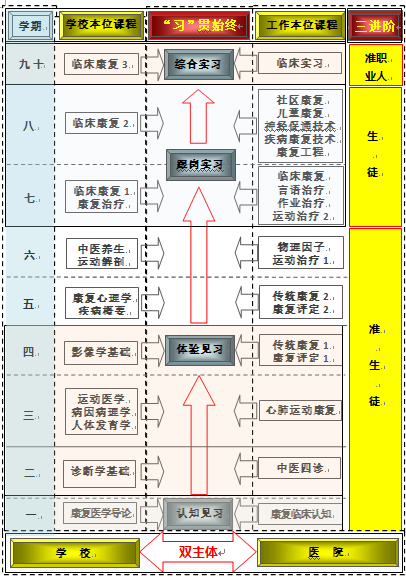 图9 “双主体、三进阶、习‘贯’始终”体系结构图二、主要成效（一）人才培养质量显著提高2016年6月，对试点班及非试点班的两组毕业生的职业认同、临床思维能力、医患沟通能力及职业能力进行评估与统计分析。如表1所示，结果表明本成果解决了人才培养中三个突出问题，有效地提高了康复人才培养质量。表13 人才培养质量独立样本t检验对毕业生就业率、对口就业率、优质就业率、用人单位满意度的调查统计也显示试点班级显著高于非试点班毕业生。本项目的学生在2015年全国职业院校技能大赛中职组“中药传统技能”项目中喜获一等奖，在2017年第三届全国康复治疗技术专业学生技能大赛中获得团体三等奖。本项目班级参加保健按摩师资格考试通过率为100%，明显优于非试点班级87.2%的通过率。（二）师资团队建设成果丰硕先后获省名师工作室、市职业教育技能名师工作室、市卫计委十三五“科教强卫”创新团队等荣誉，项目获2017年江苏省教学成果一等奖。学校教师与临床师傅合作完成专著《干眼的发生与防治》，22万字，于2016年由东南大学出版社出版；合作编写教材13本，其中十二五规划教材1本、普通教材4本，校本教材8本；公开发表学术论文12篇，其中CSSCI论文2篇、中文核心4篇、科技核心3篇；成功申报立项课题6项，其中中国职教学会课题1项、省职教学会2项、省卫计委1项、市卫计委1项、市科协1项。2016年，获“江苏医药卫生职业教育集团产学研合作优秀典型案例”一等奖。（三）对其他专业、地区和学校的示范和带动作用强1.辐射作用。学校于近两年在“老年保健与管理专业”、“药学专业”、“药品经营与管理专业”相继实施此模式，均取得理想的育人效果。该成果向各兄弟学校同类专业介绍和推广该，得到师生的一致认可。作为成功案例向来访的台湾辅英科技大学、韩国圆光保健大学、美国威廉宾州大学、日本丰桥市护理学校、日本爱全会医疗集团、上海职业技术学院等院校作经验介绍，均得到了来访学校同行专家肯定。先后在中华医学会第十八次全国物理医学与康复医学会会议、第六届金陵康复医学高层论坛、中国康复医学会年会上作成果汇报，得到与会专家的赞同。2.媒体报道。相关理念与举措先后在《江海晚报》、《南通政府网》、《南通热线》、《中国教育报》、江苏教育频道报道。（四）社会服务近三年为社会培训高级保健按摩师273人，中级保健按摩师458人，养老护理员1203人，创造经济效益257.57万元。承办2017南通市首届基层康复技能大赛。承担2017年江苏省基层康复技能大赛南通市选手培训，最终取得团体一等奖的佳绩。连续承办四届江苏联合职业技术学院护理协作委员会康复治疗技术专业组会议。10.主要问题和改进措施 近年来，南通市中等职业教育以发展为主题，以服务为中心，以改革为动力，与时俱进，开拓创新，在事业规模、办学质量、体系建设、体制改革等方面取得了长足的发展与历史性的进步。但相较于区域社会经济发展需求、相对于兄弟地区发展水平而言，南通职业教育在发展进程中仍然面临着产教深度融合不够、教育体系需要完善、人才培养质量需要提高等诸多问题。为此，今后将继续着力做好以下工作：10.1促进产教深度融合搭建职业教育综合服务平台，为企业提供人才、技术、培训、咨询服务，为职业院校提供师资、课程、实习、就业等服务。建立将开展职业教育情况纳入规模以上企业履行社会责任报告制度。支持职业院校建立与完善校企合作理事会制度，推进产教融合、校企合作制度化、常态化。深化校企协同育人，鼓励和支持企业参与职业教育人才培养全过程，发挥企业重要主体作用，支持校企联合开展招生、专业建设、实训实习、质量评价、毕业生就业创业和协同科研攻关等工作。推进大中型企业与职业院校开展深度合作深化校企协同育人，开发“现代学徒制”、“企业新型学徒制”市级管理服务平台。完善校企融合激励机制。设立政府产教融合专项资金，用于产业发展急需的专业（群）、公共实训平台等重点项目建设以及学生实习工作考核与补助。10.2完善职业教育体系强化职业启蒙教育，将动手实践内容纳入中小学相关课程和学生综合素质评价，培育学生劳动精神。完善中等职业教育布局，加大职业教育投入和市区中职教育资源重组、整合力度。推进高等职业教育融合发展，鼓励职业院校参与产业基地建设，推进教育链、产业链、人才链的有机融合。统筹发展学历与非学历教育，优化职业培训机构设置与建设，推动职业教育和职业培训与人口分布相适应、与主体功能区相匹配、与产业园区相对接，建立与完善产业园区与职业院校协调发展机制。10.3提高人才培养质量健全立德树人系统化落实机制，全面落实立德树人根本任务，贯彻以人为本的教育思想，践行适合教育理念，健全德技并修、工学结合的育人机制。切实加强职业院校党的建设，组织职业院校师生深入持久学习贯彻党的十九大精神，把习近平新时代中国特色社会主义思想作为一切工作的行动指南。建构职业教育质量监控体系,完善职业院校内部质量保证体系及教学工作诊断与改进制度建设，建立基于标准化教学设施、完整教学工作状态数据、学校自我诊断自主发展、主管部门有效监管的职业院校教学质量保障体系。学校名称学业水平考试学业水平考试学业水平考试学业水平考试学业水平考试学业水平考试学业水平考试学业水平考试学业水平考试学业水平考试学业水平考试学业水平考试学业水平考试对口单招高考对口单招高考对口单招高考学校名称报名人数公共基础课公共基础课公共基础课公共基础课专业理论课专业理论课专业理论课专业理论课专业技能专业技能专业技能专业技能参考人数本科达线数本科达线率学校名称报名人数参考人数参考率合格人数合格率参考人数参考率合格人数合格率参考人数参考率合格人数合格率参考人数本科达线数本科达线率南通卫生高职240240100240100240100128399.580---0------------南通中专63263199.8460796.2062598.8960696.96379---34992.08---------南通旅游中专33833398.5232296.7032094.6731899.387---71003512.86%通州中专60260199.8359999.6760199.8358998.00594---59199.491507248.00%海门中专1418141399.65140699.50141399.65140299.221043---103499.1456926446.40%启东中专50249197.8148197.9649197.8147997.56487---48599.591191915.97%启东第二中专62562510062510062510062299.52596---55593.1248430162.19%如东中专74874810069492.7870594.2569398.30693---68999.422586224.03%如皋中专1543150297.34150199.93150097.21148498.931304---126496.9377147561.61%如皋第一中专1250124899.84124499.68124899.84124399.601242---124210068237254.55%海安中专81481099.5179898.5280999.3978496.91319---27285.273275617.13%海安双楼中专32932699.0931797.2432598.7831296.00156---12580.13235156.38%其它学校1390132595.32125294.49136197.91128394.27781---73293.7317484.60%全市合计104311029398.681008697.991026398.391005497.967601---734596.633804164543.24%调查内容满意度（%）满意度（%）满意度（%）调查内容满意较满意不满意文体活动86.7811.072.15社团活动83.0013.733.27住宿餐饮81.8812.395.73安全设施84.6012.932.47选项很满意满意不满意在校知识与技能学习393(54.81%)303(42.26%)21(2.93%)实习实训381(53.14%)305(42.54%)31(4.32%)课程设设置404(56.35%)289(40.31%)24(3.35%)考试考核385(53.7%)304(42.4%)28(3.91%)学生管理工作404(56.35%)289(40.31%)24(3.35%)就业前景384(53.56%)283(39.47%)50(6.97%)就业服务403(56.21%)286(39.89%)28(3.91%)专业类别满意较满意不满意机械工程 85.30%11.86%2.84%机电技术 87.15%10.15%2.70%信息工程 86.83%9.90%3.27%艺术设计 85.56%10.45%3.99%财经商贸 85.60%11.00%3.40%合  计86.09%10.67%3.24%岗位能力良好一般较差自主学习能力54.6%45.4%0岗位适应能力93.5%6.5%0岗位迁移能力75.5%24.5%0创新创业能力52.4%47.6%0学校名称国赛国赛国赛国赛省赛省赛省赛省赛市赛市赛市赛市赛总积分学校名称一等奖二等奖三等奖获奖小计一等奖二等奖三等奖获奖小计一等奖二等奖三等奖获奖小计总积分南通卫生高职1110101324367385南通中专213715194133311175220.5南通旅游中专2561371062358通州中专1111131826226692海门中专2158914325566启东中专2810815224556启东第二中专33142016如东中专6872113172858118如皋中专191055172735.5如皋第一中专112441018131263191海安中专4812619356068.5其它学校2132.5全市合计3216224193156128178230536909学校名称市级文明风采大赛市级文明风采大赛市级文明风采大赛市级文明风采大赛市级文明风采大赛省级文明风采大赛省级文明风采大赛省级文明风采大赛省级文明风采大赛省级文明风采大赛市级创新大赛市级创新大赛市级创新大赛市级创新大赛市级创新大赛省级创新大赛省级创新大赛省级创新大赛省级创新大赛省级创新大赛学校名称一等奖二等奖三等奖获奖总数组织奖一等奖二等奖三等奖获奖总数组织奖一等奖二等奖三等奖获奖总数组织奖一等奖二等奖三等奖获奖总数组织奖南通卫生高职911204034714南通中专1226745√65819√2327√336南通旅游中专3111327通州中专15242463√26132117816√66海门中专16231453√761023√3191311启东中专5121633336471223√1236√启东第二中专7131030145如东中专22171049√1010828√4239√3418如皋中专11141439164111231025√213如皋第一中专111014351781348海安中专21161350√69621√24814√112海安双楼中专616729441018其它学校10223163335111225全市合计148215193556543578518542930561157121837专业类别毕业生人数就业率对口就业率初次就业起薪（元）机械工程23199.1%89.8%3020机电技术18599.4%94.8%3435信息工程21099.5%87.3%2915艺术设计17198.9%94.5%1815财经商贸25898.1%80.1%2350合  计105599.3%88.5%2975与上年度相比变化情况-54+0.2%+2.2%+3.1%项目2017-2018学年2018-2019学年增减（+-）就业率99.6%99.7%+0.1%对口就业率83.2%82.4%-0.8%初次就业起薪28002850+0.18%升入高等教育比例46.33%45.45%-8.8%序号专业群名称所在学校获评时间1工艺美术专业群江苏省通州中等专业学校2018062会计电算化专业群江苏省如东中等专业学校2018063汽车运用与维修专业群江苏省如皋中等专业学校2018064计算机应用专业群江苏省海安中等专业学校2018065建筑工程施工专业群江苏省海门中等专业学校2018066汽车运用与维修专业群南通市中等专业学校2018067计算机应用专业群启东市第二中等专业学校2018068服装设计与工艺专业群江苏省如皋第一中等专业学校201806序号工作室名称领衔人所属学校获评时间1江苏省职业教育陈建机电工作室陈  建江苏省如东中等专业学校2018072江苏省职业教育吴开宇语文工作室吴开宇江苏省海门中等专业学校2018073江苏省职业教育俞华德育工作室俞  华江苏省通州中等专业学校2018074江苏省职业教育吴晓进数学工作室吴晓进江苏省南通中等专业学校2018075江苏省职业教育杨一丹英语工作室杨一丹江苏省海门中等专业学校201807学校名称项目1 信息化教学设计项目1 信息化教学设计项目1 信息化教学设计项目1 信息化教学设计项目2 课堂教学项目2 课堂教学项目2 课堂教学项目2 课堂教学项目3 信息化实训教学项目3 信息化实训教学项目3 信息化实训教学项目3 信息化实训教学项目4 微课设计与应用项目4 微课设计与应用项目4 微课设计与应用项目4 微课设计与应用组织奖学校名称一等奖二等奖三等奖获奖总数一等奖二等奖三等奖获奖总数一等奖二等奖三等奖获奖总数一等奖二等奖三等奖获奖总数组织奖南通卫生高职111111112南通中专123112213南通旅游中专112通州中专12252529112√海门中专331214213415√启东中专1111启东第二中专11112如东中专2131111如皋中专112131113如皋第一中专22112海安中专1111112海安双楼中专其它学校市教育局全市合计579217115230224599233学校名称省教改课题省教改课题其他省级课题其他省级课题其他省级课题其他市级课题其他市级课题其他市级课题论文论文专业发展专业发展专业发展专业发展专业发展专业发展学校名称第三期结题第四期申报立项在研结题立项在研结题发表获奖正高特级学科带头人骨干教师省名师工作室市名师工作室南通卫生高职471994879---------南通中专2412721311161311南通旅游中专1222243355221通州中专5835441418444311海门中专5817216156133421启东中专16114399221311启东第二中专4544723如东中专27621617722311如皋中专36141715334124如皋第一中专34311231093321海安中专36368332413海安双楼中专其它学校7全市合计2969102344344411107526922192555序号实训基地名称所在学校获评时间1建筑工程施工江苏省如东中等专业学校2018062现代制造技术江苏省通州中等专业学校2018063建筑江苏省如皋第一中等专业学校2018064护理江苏省南通卫生高等职业技术学校2018065汽车运用与维修江苏省海门中等专业学校2018066机电技术应用江苏省海安双楼中等专业学校201806满意基本满意不满意71.4%28.6%0满意基本满意不满意82.55%14.78%2.67%培训项目退役士兵培训创业与再就业培训特种作业培训其他培训培训人数南通中专54242901371108南通卫校00080008000通州区00011501150启东00070007000海门00011201120海安250180013000600021050如东2920404745588897如皋01200044005600合计10843429170473236553925序号学校服务企业名称服务内容备注1江苏省南通中等专业学校南通合通汽车服务有限公司技术指导2江苏省南通中等专业学校上海赛晖服饰有限公司产品研发3江苏省南通中等专业学校南通赛晖科技发展有限公司产品研发4江苏南通市旅游中等专业学校南通市静海餐饮管理有限公司开发了“海门提汤羊肉面”、虾仁荠菜包、砂锅蟹黄豆腐脑等名点、小吃5江苏南通市旅游中等专业学校南通市顺华楼包子店开发了“江海鱼汤面”、“河豚鱼包子”、咖喱牛肉炒饭、咖喱牛肉粉丝等6江苏南通市旅游中等专业学校天目湖鱼头馆开发了“砂锅鱼头”粉7江苏省海安中等专业学校、江苏工程职业技术学院联合办学全市一级以上资质建筑企业管理人员产业现代化技术人员培训（安全员、质量员、施工员、造价员等）8江苏省海安中等专业学校、江苏工程职业技术学院联合办学全市汽车维修行业（企业）高级汽车修理工培训9江苏省海安中等专业学校、江苏工程职业技术学院联合办学全市物业管理、安保企业保安员培训（高级、中级、初级）10江苏省如东中等专业学校中专本县跨境电商企业跨境电商技术服务11江苏省如皋中等专业学校南通捷准精密模具有限公司系统安装与维护的计算机主板12江苏省如皋中等专业学校顺帆家庭用品（南通）有限公司保温瓶胆夹层自动快速清洗/加药两用设备13江苏省如皋中等专业学校江苏陆地方舟新能源汽车有限公司新能源汽车新产品研发14江苏省如皋第一中等专业学校 南通斯密特森光电科技有限公司技术服务15江苏省如皋第一中等专业学校 无锡富里曼机械科技有限公司技术服务16江苏省如皋第一中等专业学校 江苏九鼎集团股份有限公司技术服务17江苏省如皋第一中等专业学校 南通赛晖国际贸易股份有限公司现代学徒制试点/技术服务18江苏省海门中等专业学校龙信建设集团有限公司复杂钢结构圆弧梁安装施工工法、提高预制结构钢筋与套筒定位精确度工法装配式剪力墙结构现浇连接部位支模施工工法19江苏省启东中等专业学校南通东来数码科技发展有限公司网络工程设计与安装（综合布线）20江苏省启东中等专业学校南通东大电子有限公司物联网实验系统的设计与开发21江苏省启东中等专业学校江苏神通阀门股份有限公司石油化工阀门的加工及测量22江苏省通州中等专业学校 金月亮布业花型设计23江苏省通州中等专业学校 天奇缘布业、超然家居、锦鹏花边花型设计序号合作院校合作项目1日本秀林外国语学校“2+1”预科教育2韩国湖西大学“3+2”机电、汽修专业3加拿大达英国际学院中加联读实验班4新西兰女皇学院中新留学预科班5奥地利赫尔思曼现代学徒制6德国汉世德巴福学院国际高技能人才项目7日本日东国际学院中日联读汽修专业项目班级（平均值±标准差）班级（平均值±标准差）tp项目试点班级（N=37）非试点班级（N=35）tp入学成绩78.34±9.0678.27±7.470.040.968职业认同83.57±10.3575.33±10.423.370.001**临床思维70.93±8.7364.56±3.614.010.000 **医患沟通66.09±3.5063.98±5.142.040.048 *职业能力72.48±3.6468.02±6.603.580.001*** p＜0.05 ** p＜0.01* p＜0.05 ** p＜0.01* p＜0.05 ** p＜0.01* p＜0.05 ** p＜0.01* p＜0.05 ** p＜0.01